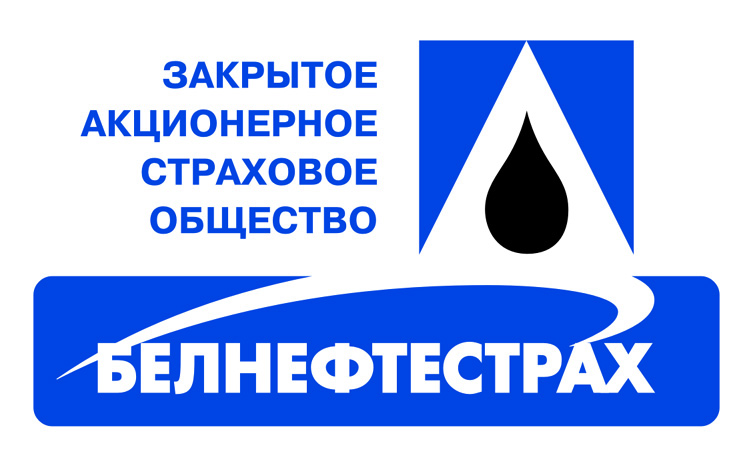 ПРАВИЛА № 6ДОБРОВОЛЬНОГО СТРАХОВАНИЯ 
НАЗЕМНЫХ ТРАНСПОРТНЫХ СРЕДСТВ
ЮРИДИЧЕСКИХ ЛИЦ(новая редакция)Согласованы Министерством финансов Республики Беларусь 22.05.2018 г. за №944 (вступили в силу 02.06.2018 г.), с учетом изменений и дополнений, утвержденных генеральным директором ЗАСО «Белнефтестрах» 21.10.2019 г. (вступают в силу 28.10.2019 г.)Корректировочные коэффициенты утверждены Приказом генерального директора ЗАСО «Белнефтестрах» от 11.05.2017 № 147 с учетом изменений и дополнений, утвержденных Приказами ЗАСО «Белнефтестрах» от 03.08.2017 г. № 274, от 21.08.2017 г. № 300, от 19.02.2018 г. № 61, от 25.05.2018 г. № 203, от 25.01.2019 г. № 28, от 28.02.2019 г. № 87, от 03.06.2019 г. № 238, от 07.06.2019 г. № 247, от 09.07.2019 г. № 286, от 11.10.2019 г. № 455, от 21.10.2019 г. № 460, от 23.12.2019 № 566 (вступают в силу 03.01.2020 г.)МИНСК – 2018ОБЩИЕ ПОЛОЖЕНИЯСтраховщик и СтраховательВ соответствии с законодательством Республики Беларусь и на условиях настоящих Правил № 6 добровольного страхования наземных транспортных средств юридических лиц (далее – Правила) закрытое акционерное страховое общество «Белнефтестрах» (далее - Страховщик) заключает договоры добровольного страхования наземных транспортных средств юридических лиц (далее – договоры страхования) с лицами, указанными в пункте 1.3 Правил.Субъектами добровольного страхования наземных транспортных средств юридических лиц являются Страховщик, Страхователь и Выгодоприобретатель.Страхователями являются юридические лица любой организационно-правовой формы, индивидуальные предприниматели, заключившие со Страховщиком договоры страхования (далее – Страхователи).Транспортное средство может быть застраховано по договору страхования в пользу лица (Страхователя или Выгодоприобретателя), имеющего основанный на законодательстве или договоре интерес в сохранении этого транспортного средства.Договор страхования транспортного средства, заключенный при отсутствии у Страхователя или Выгодоприобретателя интереса в сохранении застрахованного транспортного средства, недействителен. Страховщик имеет право отказать в заключении договора страхования без объяснения причин (ст. 391 Гражданского кодекса Республики Беларусь).Основные термины и определения, используемые в настоящих Правилах:авария – падение (опрокидывание) транспортного средства, попадание (в том числе падение) посторонних предметов или тел, животных либо столкновение с ними (в том числе наезд), ставшее непосредственной причиной механического повреждения транспортного средства, не относящиеся к дорожно-транспортному происшествию и не вызванное неправомерными действиями третьих лиц, воздействием стихии и природных сил, чрезвычайными ситуациями техногенного характера, и не вызванное событиями, предусмотренными подпунктами 3.2.3 – 3.2.4, 3.2.6 пункта 3.2 Правил;взрыв – стремительно протекающий процесс, сопровождающийся разрушительной работой расширяющихся газов или паров, вызванный освобождением или выделением большого количества энергии в ограниченном объеме за короткий промежуток времени;дополнительное оборудование – устройства, механизмы, приспособления, приборы, снаряжение и принадлежности, иное оборудование, стационарно установленное на транспортное средство и не входящее в его комплектацию, предусмотренную заводом-изготовителем, в том числе аудио-, теле-, видеооборудование (включая внешние антенны), таксометры, компьютеры, внешний багажник, тягово-прицепное устройство, дуги, спойлеры, накладки, встроенные бары и холодильники, газовое оборудование, стационарные устройства связи (за исключением радиотелефонов, мобильных телефонов), для демонтажа которого необходимо применение механических инструментов и приспособлений;дорожно-транспортное происшествие (далее ДТП) - происшествие, относящееся к ДТП на основании действующих Правил дорожного движения, совершенное с участием хотя бы одного находившегося в движении механического транспортного средства, в результате которого причинен вред жизни или здоровью физического лица, его имуществу либо имуществу юридического лица;неправомерные действия третьих лиц - противоправные действия третьих лиц, нарушающие нормы уголовного, административного, трудового или гражданского законодательства (в том числе умышленные действия, а также действия по неосторожности), подтвержденные документами компетентных органов, повлекшие утрату (гибель) или повреждение застрахованного транспортного средства (дополнительного оборудования) и предусматривающие ответственность в соответствии с законодательством;оценщик транспортных средств – аттестованное Белорусским бюро по транспортному страхованию физическое лицо, проводящее оценку транспортного средства лично как индивидуальный предприниматель либо в качестве работника исполнителя оценки, в том числе Страховщика; пожар – неконтролируемое горение, способное к самостоятельному распространению и причиняющее материальный ущерб, возникшее вне специально предназначенных мест или вышедшее за пределы этих мест;стихийные бедствия - опасные и (или) неблагоприятные природные явления, включая землетрясения, удары молнии, сильный ветер (в том числе шквал, смерч, ураган), град, сильный дождь, сильный снегопад, высокий уровень воды при половодьях, паводках, заторах, зажорах, выход подпочвенных вод, просадки грунта, обвал, оползень и другие опасные и (или) неблагоприятные природные явления, которые по своей интенсивности (силе), масштабу распространения и (или) продолжительности могут причинить ущерб застрахованному транспортному средству (дополнительному оборудованию). Отнесение произошедших событий к стихийным бедствиям осуществляется на основании документов (заключений) компетентных органов (органов гидрометеорологической или сейсмологической службы, МЧС и др.), подтверждающих их наступление;третьи лица – лица, не являющиеся субъектами страхования;угон транспортного средства – неправомерное завладение транспортным средством и поездка на нем без цели хищения;хищение транспортного средства – умышленное противоправное безвозмездное завладение чужим транспортным средством или правом на него с корыстной целью путем кражи, грабежа, разбоя;эвакуация – перемещение транспортного средства, получившего повреждения и неспособного передвигаться своим ходом (или когда самостоятельное передвижение запрещено Правилами дорожного движения) с места события, которое может быть признано страховым случаем, к месту стоянки (ремонта).Объект страхованияОбъектом страхования являются не противоречащие законодательству имущественные интересы, связанные с утратой (гибелью) или повреждением транспортного средства (дополнительного оборудования), находящегося во владении, пользовании, распоряжении Страхователя или иного названного в договоре Выгодоприобретателя, а также утратой топлива, находящегося в топливном баке, непосредственно установленном в транспортном средстве, в отношении которого заключается договор страхования (в случаях, когда топливо принимается на страхование  в соответствии с Дополнительными условиями № 1 по страхованию топлива).На страхование принимаются:2.2.1.	технически исправные наземные механические транспортные средства, а также прицепы и полуприцепы к ним (далее – транспортные средства), зарегистрированные или подлежащие регистрации в установленном порядке, соответствующие требованиям, установленным законодательством, при которых они допускаются к эксплуатации.	Действие договора страхования распространяется на транспортные средства и принадлежности, входящие в базовую комплектацию завода-изготовителя, а также особо оговоренные в договоре страхования при его заключении либо в период действия отдельные элементы транспортного средства с другими (в том числе улучшенными) качественными характеристиками (например, литые диски, ксеноновые фары, дополнительный люк крыши).	Колесные диски должны соответствовать требованиям, предъявляемым производителем транспортного средства к данной модели транспортного средства. Если в результате страхового случая повреждены только колесные диски и (или) шины, размер которых не предусмотрен производителем для установки на застрахованное транспортное средство, то страховое возмещение по таким повреждениям не выплачивается;2.2.2.	дополнительное оборудование к транспортному средству. Дополнительное оборудование может быть застраховано только при условии страхования транспортного средства, на котором оно установлено. 	Каждый из указанных в подпунктах 2.2.1 и 2.2.2 настоящего пункта Правил объектов считается застрахованным только, если это указано в договоре страхования. При этом каждый вид принятого на страхование дополнительного оборудования указывается отдельно.На страхование не принимаются радио- и мобильные телефоны, аэрография, нанесенная на транспортное средство.Действие договора страхования не распространяется на защитную пленку, покрывающую различные элементы кузова и остекления транспортного средства, наклейки на транспортном средстве (за исключением наклеек, антигравийных пленок, установленных на транспортное средство заводом–изготовителем), если договором страхования не предусмотрено иное.На страхование по варианту I «Полное Каско» не принимаются транспортные средства, сдаваемые в прокат, если они не оборудованы стационарно установленными спутниковыми противоугонными системами, находящимися на действующем абонентском обслуживании при активированном режиме охраны.Страховщик имеет право не принимать на страхование транспортное средство, если оно не прошло государственный технический осмотр, повреждено, разукомплектовано, имеет следы сплошной коррозии.Страховые случаиСтраховой случай – предусмотренное в договоре страхования событие, при наступлении которого в течение срока действия договора страхования у Страховщика возникает обязанность произвести страховую выплату Страхователю (Выгодоприобретателю).Страховым случаем является утрата (гибель) или повреждение застрахованного транспортного средства (дополнительного оборудования) в результате следующих событий (рисков):дорожно-транспортного происшествия;аварии;боя (повреждения) стекол, приборов наружного освещения, зеркальных элементов камнями или иными предметами, отлетевшими из-под колес транспортного средства;пожара (в том числе самовозгорания, возникшего при движении транспортного средства и/или включенном замке зажигания), взрыва;стихийных бедствий, провала под лед транспортного средства (при движении в установленных ГАИ местах). К стихийным бедствиям также относятся сопутствующие им и вызванные ими явления (например, попадание посторонних предметов или тел, затопление транспортного средства вследствие высокого уровня воды);аварии водопроводных, канализационных, отопительных систем или систем пожаротушения, проникновения воды из соседнего помещения;неправомерных действий третьих лиц, хищения отдельных агрегатов, частей, узлов, деталей транспортного средства (дополнительного оборудования), включая попытки совершения указанных действий, за исключением угона, хищения транспортного средства;угона, хищения транспортного средства.Договор страхования по соглашению сторон может быть заключен на общих условиях (положениях) настоящих Правил по вариантам:Вариант I «Полное Каско». Страховым случаем является утрата (гибель) или повреждение застрахованного транспортного средства (дополнительного оборудования) в результате событий, предусмотренных подпунктами 3.2.1 – 3.2.8 пункта 3.2 Правил.Вариант II «Частичное Каско». Страховым случаем является утрата (гибель) или повреждение застрахованного транспортного средства (дополнительного оборудования) в результате событий, предусмотренных подпунктами 3.2.1 – 3.2.7 пункта 3.2 Правил.По соглашению сторон договор страхования может быть заключен на условиях отдельной программы, определенной вариантом:  Вариант III «Автосалон».Страховым случаем является утрата (гибель) или повреждение застрахованного транспортного средства в результате событий, предусмотренных подпунктами 3.2.1 - 3.2.8 пункта 3.2 Правил. По этому варианту:-	на страхование принимаются новые (не бывшие в эксплуатации) легковые автомобили и микроавтобусы до 9 посадочных мест, включая место водителя (далее – транспортные средства), договор страхования в отношении которых заключается в салон-магазинах (автосалонах), у официальных дилеров при их покупке (приобретении), либо транспортные средства, приобретенные в аналогичном порядке не позднее 3-х месяцев со дня их покупки (приобретения). Заключение договора страхования на новый срок до истечения срока действующего договора страхования осуществляется только при отсутствии выплат страхового возмещения и не более, чем на срок гарантийного обслуживания;-	договор страхования заключается на основании устного заявления Страхователя;    -	страховая сумма устанавливается в размере действительной   стоимости транспортного средства;-    договор страхования заключается сроком действия один год;-    страхование осуществляется без применения франшизы;-   договор страхования заключается на условиях подпункта б) пункта 6.5 Правил, когда размер ущерба определяется без учета износа подлежащих замене частей, деталей транспортного средства (за исключением шин и аккумуляторных батарей) при их повреждении в результате страхового случая;              -	договор страхования действует на территории всех стран мира.По этому варианту на страхование не принимается топливо, находящееся в топливном баке в соответствии с Дополнительными условиями № 1 по страхованию топлива.Вариант IV «Служебный».Страховым случаем является утрата (гибель) или повреждение застрахованного транспортного средства (дополнительного оборудования) в результате событий, предусмотренных подпунктами 3.2.1 - 3.2.8 пункта 3.2 Правил. По этому варианту:-	на страхование принимаются только служебные легковые автомобили (дополнительное оборудование), предназначенные для обеспечения деятельности юридического лица (за исключением индивидуального предпринимателя), в том числе для служебных поездок руководителя (его заместителей) и других работников юридического лица (далее – транспортные средства); -	возраст транспортного средства на дату заключения договора страхования не может превышать 5 лет;    -	страховая сумма устанавливается в размере действительной   стоимости транспортного средства;-	договор страхования заключается на основании устного заявления Страхователя;-    договор страхования заключается сроком действия один год;-    страхование осуществляется без применения франшизы;-   договор страхования заключается на условиях подпункта б) пункта 6.5 Правил, когда размер ущерба определяется без учета износа подлежащих замене частей, деталей транспортного средства (за исключением шин и аккумуляторных батарей) при их повреждении в результате страхового случая; -   договор страхования действует на территории всех стран мира;-	 при наступлении страхового события:а)	максимальный размер страховой выплаты в соответствии с условиями абзаца б) подпункта 17.1.3 пункта 17.1 Правил (без обращения в компетентные органы и предоставления справки (документа) компетентного органа, подтверждающей факт наступившего события (за исключением причинения ущерба в результате неправомерных действий третьих лиц)), не может превышать 7% страховых сумм, соответственно установленных по транспортному средству и дополнительному оборудованию, но в целом не более суммы, равной или эквивалентной 3000 долларов США (по официальному курсу белорусского рубля, установленному Национальным банком Республики Беларусь, действующему на день наступления страхового случая). Выплата страхового возмещения на таких условиях производится не более 3-х раз в период действия договора страхования;б) стоимость восстановительного ремонта транспортного средства (дополнительного оборудования) может быть определена на основании калькуляции стоимости восстановительного ремонта (абзац а) подпункта 18.2.3 пункта 18.2 Правил) или по факту ремонта (абзац б) подпункта 18.2.3 пункта 18.2 Правил) в ремонтной организации, согласованной со Страховщиком. Такой порядок определяется соглашением между Страховщиком и Страхователем и оговаривается в заявлении на выплату страхового возмещения произвольной формы;              По этому варианту на страхование не принимается топливо, находящееся в топливном баке в соответствии с Дополнительными условиями № 1 по страхованию топлива.Дополнительное оборудование принимается на страхование по тому варианту и на тех же условиях, на которых заключен договор страхования транспортного средства.Случаи, не относящиеся к страховымНе является страховым случаем утрата (гибель) или повреждение транспортного средства (дополнительного оборудования) и не подлежит возмещению ущерб, причиной которого являются:эксплуатация:-	технически неисправного транспортного средства в нарушение требований Правил дорожного движения (т.е. когда на основании имеющихся неисправностей участие транспортного средства в дорожном движении в соответствии с названными Правилами запрещается);-	транспортного средства, не прошедшего в установленном порядке ко дню наступления страхового случая очередной технический осмотр, если это явилось причиной повреждения (гибели) транспортного средства в результате ДТП.	Указанные в настоящем подпункте события, должны быть подтверждены заключением компетентных органов;несоблюдение правил эксплуатации транспортного средства и использование его не по назначению; движение транспортного средства с незакрытыми дверьми, капотом или крышкой багажника, при котором его участие в дорожном движении в соответствии с Правилами дорожного движения запрещается;4.1.3	непринятие мер, исключающих самопроизвольное движение транспортного средства (непостановка на стояночный (ручной) тормоз при покидании места водителем или оставлении транспортного средства);4.1.4.	повреждения транспортного средства в результате проведения ремонтных и иных работ или подготовки к их проведению (например, опрокидывание (падение) транспортного средства в ремонтную яму, падение с подъемника, домкрата, повреждение при ремонтных работах, техническом обслуживании, химчистке, мойке, модернизации), в том числе и в результате проведения самостоятельного ремонта;	поломка, отказ, выход из строя деталей, узлов и агрегатов транспортного средства под воздействием естественных факторов при его эксплуатации (включая естественный износ транспортного средства), в том числе вследствие попадания внутрь агрегатов посторонних предметов и веществ (например, гидроудар), кроме их повреждения в результате стихийных бедствий (подпункт 3.2.5 пункта 3.2 Правил);возгорание в моторном отсеке, в салоне, багажном отделении ввиду короткого замыкания, произошедшего по причине нарушений правил эксплуатации транспортного средства, выражающихся в использовании предохранителей и электрооборудования, другого технического оборудования транспортного средства, не соответствующих эксплуатационным параметрам; возгорание транспортного средства в результате использования открытого огня для подогрева двигателя, замков и другого оборудования;повреждение или утрата защитных колпаков колесных дисков, пластиковых накладок на крыло (в том числе грязезащитных щитков), шин, повреждение колесных дисков (царапины, нарушения лакокрасочного и полимерного покрытия, не повлекшие нарушения эксплуатационных параметров и характеристик), за исключением их хищения, повреждения или утраты в результате неправомерных действий третьих лиц, либо случаев, когда транспортному средству одновременно причинены другие повреждения, подлежащие возмещению Страховщиком; утрата отдельных частей, деталей или принадлежностей транспортного средства во время движения, когда это не вызвано страховым случаем;управление транспортным средством Страхователем или лицом, получившим от Страхователя право управления:-	не имеющими соответствующего удостоверения на право управления транспортным средством данной категории;-	находящимися в состоянии алкогольного опьянения либо в состоянии, вызванном потреблением наркотических средств, психотропных веществ, их аналогов, токсических или других одурманивающих веществ. К находящимся в данном состоянии также приравнивается употребление лицами, управляющими застрахованным транспортным средством алкогольных, слабоалкогольных напитков, пива, наркотических средств, психотропных веществ, их аналогов, токсических или других одурманивающих веществ после совершения ДТП до прохождения в установленном порядке проверки (освидетельствования) на предмет определения указанного состояния;-	в болезненном или утомленном состоянии, ставящем под угрозу безопасность дорожного движения, под воздействием лекарственных средств, снижающих внимание и быстроту реакции;4.1.11.	передача управления транспортным средством любому лицу, не работающему у Страхователя или под его контролем; повреждения лакокрасочного покрытия, не приведшие к деформации кузова и его кузовных деталей, и не требующие дополнительного ремонтного воздействия помимо окраски или полировки. Данное условие не распространяется на аналогичные повреждения лакокрасочного покрытия транспортных средств, явившиеся результатом неправомерных действий третьих лиц, либо ДТП, в котором Страхователь (лицо, управляющее транспортным средством) признан потерпевшим; мелкие царапины, сколы деталей остекления транспортного средства, не повлекшие за собой разгерметизацию и трещины деталей остекления транспортного средства, а также нарушения их эксплуатационных параметров; повреждения структурной поверхности (окраска которой не предусмотрена заводом-изготовителем) пластиковых элементов, несущих защитную или декоративную функцию (бампера, спойлеры, молдинги, накладки и т.п.) при условии сохранения эксплуатационных характеристик данных элементов;попадание битумных веществ на поверхность транспортного средства;использование транспортного средства в целях обучения вождению или для участия в соревнованиях или испытаниях, если это особо не предусмотрено договором страхования;непринятие мер по обеспечению сохранности транспортного средства, включающее в себя незакрытие двери, невключение противоугонной системы сигнализации, оставление ключей в замке зажигания, оставление транспортного средства на длительный срок в местах, не предусмотренных для остановки, стоянки, длительного хранения;хищение, утрата или повреждение регистрационных знаков транспортного средства, щеток стеклоочистителей, внешних антенн, брызговиков, ключей зажигания, брелоков от противоугонных систем, если при этом транспортному средству не причинены другие повреждения;угон, хищение транспортного средства вместе с оставленным в нем ключом зажигания;хищение транспортного средства, а также хищение отдельных агрегатов, частей, узлов, деталей транспортного средства (дополнительного оборудования) путем мошенничества, вымогательства, злоупотребления служебными полномочиями, присвоения, растраты; хранение транспортного средства в ночное время (с 00.00 до 06.00 часов), когда эксплуатация транспортного средства завершена, на территории иной, чем охраняемая стоянка или гараж, когда это место хранения было указано Страхователем в заявлении о страховании при заключении договора страхования, кроме случаев, когда Страхователь (его работники) находится в служебной командировке на застрахованном транспортном средстве и не имеет возможности разместить его на хранение в указанное время (например, из-за отсутствия охраняемых стоянок, отсутствия мест на охраняемых стоянках);угон, хищение транспортного средства, неправомерные действия третьих лиц, включая хищение отдельных агрегатов, частей, узлов и деталей транспортного средства (дополнительного оборудования), сданного в прокат и принятого на страхование по варианту I «Полное Каско», произошедшие во время нахождения транспортного средства при отключенном или неактивированном режиме охраны спутниковой противоугонной системы;падение предметов на транспортное средство (дополнительное оборудование), повреждение его внутренней отделки (дополнительного оборудования) вследствие действий (бездействия) Страхователя (Выгодоприобретателя), лиц, получивших от Страхователя право управления транспортным средством, пассажиров; повреждение дверей при их открытии во время стоянки (остановки) транспортного средства как лицами им управляющими, так и пассажирами, неизвлечение топливораздаточного крана из горловины топливного бака;перевозка домашних животных, грузов, багажа (включая процесс загрузки, перевозки, разгрузки), неосторожное обращение с огнем или курение, проникновение в транспортное средство воды, снега, града и грязи через незакрытые стекла, двери, поврежденные уплотнители;смещение груза, если оно не явилось результатом ДТП, наступившего при столкновении застрахованного транспортного средства с другим объектом, в случаях, когда Страхователь (его работник) осуществлял размещение и крепление груза самостоятельно;повреждение деталей и систем электрооборудования в результате возникновения в них короткого замыкания электрического тока, не повлекшего иного ущерба, возмещаемого по договору страхования.4.2.	Страховщик не возмещает:4.2.1.	ущерб, произошедший после утери (кражи) ключей от транспортного средства в период действия договора страхования, если Страхователь не поставил в известность об этом Страховщика и не выполнил его требований по замене замков и сохранности транспортного средства в целях предупреждения наступления страхового случая;4.2.2.	ущерб, когда факт страхового случая не подтверждается документами соответствующих компетентных органов (за исключением случаев, предусмотренных подпунктом 17.1.3 пункта 17.1 Правил), в том числе, когда по факту угона или хищения транспортного средства или хищения отдельных его частей (дополнительного оборудования) имеется документ об отказе этих органов в возбуждении уголовного дела, а также в случаях, когда лицо, управляющее транспортным средством, оставило место ДТП или отказалось пройти в установленном порядке медицинское освидетельствование (экспертизу); 4.2.3.	ущерб, вызванный повреждениями транспортного средства (дополнительного оборудования), аналогичными ранее заявленным, по которым произведена страховая выплата, без подтверждения Страхователем факта их восстановления (предъявления Страховщику отремонтированного транспортного средства для осмотра, о чем последним производится отметка в договоре страхования, либо предоставления документов, подтверждающих восстановление таких повреждений); упущенную выгоду и моральный вред;ущерб, причиненный вследствие принудительной эвакуации либо буксировки транспортного средства, вызванных нарушением правил его стоянки или остановки в соответствии с Правилами дорожного движения.Страховщик не несет ответственности за любые повреждения элементов транспортного средства (дополнительного оборудования), возникшие до вступления договора страхования в силу, в том числе и в период после заключения договора до вступления его в силу.	Наличие указанных повреждений в обязательном порядке оговаривается Страховщиком после осмотра транспортного средства (дополнительного оборудования) при принятии его на страхование (подпункт 7.5.2 пункта 7.5 Правил).Если в результате страхового случая будут получены новые повреждения тех же элементов транспортного средства (дополнительного оборудования), Страховщик производит выплату страхового возмещения за вычетом расходов на восстановление имевшихся ранее повреждений этих элементов. В случае утраты (гибели), угона, хищения транспортного средства стоимость восстановления повреждений, имевшихся до заключения договора страхования, вычитается из суммы ущерба.  Однако, если Страхователь в период действия договора страхования до наступления страхового случая восстановил оговоренные частью первой настоящего пункта поврежденные элементы и предъявил Страховщику транспортное средство (дополнительное оборудование) для осмотра, что должно быть последним зафиксировано с обязательным фотографированием, то выплата страхового возмещения при наступлении страхового случая производится на общих основаниях.5.	Страховая стоимость и страховая суммаСтраховой стоимостью транспортного средства (дополнительного оборудования), принимаемого на страхование, является его действительная стоимость в месте нахождения в день заключения договора страхования. Страховая стоимость, указанная в договоре страхования, не может быть впоследствии оспорена, за исключением случая, когда Страховщик, не воспользовавшийся до заключения договора страхования своим правом на оценку страхового риска, был умышленно введен в заблуждение относительно этой стоимости.Страховая стоимость принимаемого на страхование транспортного средства (дополнительного оборудования) определяется Страховщиком на основании данных заявления о страховании и документов, подтверждающих стоимость транспортного средства (дополнительного оборудования). Такими документами могут быть: а)	справка-счет;б)	документ о балансовой стоимости;в)	счет-фактура завода-изготовителя или официального продавца  (дилера);г)	прайс-листы дилеров; д)	таможенные документы;е)	каталоги транспортных средств;ж)	чеки, квитанции и другие платежные документы;з)	заключение оценщика транспортных средств;и)	данные интернет источников;Страховая сумма – это установленная в договоре страхования денежная сумма, в пределах которой Страховщик обязан произвести выплату страхового возмещения при наступлении страхового случая. Страховая сумма определяется по соглашению между Страховщиком и Страхователем при заключении договора страхования и не должна превышать страховую стоимость.Страховая сумма по соглашению сторон может быть установлена как в белорусских рублях, так и в иностранной валюте (в случаях, предусмотренных законодательством Республики Беларусь).Страховая сумма по договору страхования может быть установлена в размере действительной стоимости транспортного средства (дополнительного оборудования), принимаемого на страхование, либо в определенной доле (проценте) от этой стоимости. В том случае, когда транспортное средство (дополнительное оборудование) принято на страхование в определенной доле (проценте), все объекты (элементы) считаются застрахованными в такой же доле (проценте) от страховой стоимости.Страховая сумма на каждое транспортное средство и дополнительное оборудование устанавливается отдельно.Если в договоре страхования страховая сумма установлена ниже страховой стоимости, Страховщик при наступлении страхового случая выплачивает страховое возмещение в таком проценте от суммы ущерба, какой процент составляет страховая сумма к страховой стоимости.5.5.	В период действия договора страхования по соглашению сторон на основании письменного заявления Страхователя договор страхования может быть изменен на оставшийся срок его действия (с обязательным предоставлением Страхователем транспортного средства (дополнительного оборудования) для осмотра Страховщику), если Страхователь заявляет: а)	об увеличении страховой суммы по застрахованному транспортному средству (дополнительному оборудованию) в пределах его действительной (страховой) стоимости на день изменения договора страхования, когда:-	при заключении договора страхования страховая сумма установлена ниже действительной (страховой) стоимости;-	действительная (страховая) стоимость застрахованного объекта увеличилась по сравнению со страховой суммой, установленной при заключении договора страхования за счет улучшения качественных характеристик транспортного средства (дополнительного оборудования), в том числе замены узлов и агрегатов (дополнительного оборудования) на другие, либо установки дополнительных узлов и агрегатов (дополнительного оборудования), а также увеличения его страховой стоимости (изменения рыночных цен на транспортное средство);б)	о страховании других объектов (дополнительного оборудования и/или транспортного средства), незаявленных на страхование при заключении договора страхования, в пределах их действительной (страховой) стоимости на день изменения договора страхования;в)	об изменении других условий заключенного договора страхования в случаях, не противоречащих законодательству (например, вариантов страхования; условий, на которых заключен договор страхования, предусмотренных пунктом 6.5 Правил). Если страховая сумма, указанная в договоре, превышает страховую стоимость застрахованного объекта, договор страхования является ничтожным в той части страховой суммы, которая превышает страховую стоимость. Уплаченная излишне часть страхового взноса возврату в данном случае не подлежит.	Если завышение страховой суммы в договоре страхования явилось следствием обмана со стороны Страхователя, Страховщик вправе требовать признания договора недействительным и возмещения причиненных ему в связи с этим убытков в размере, превышающем сумму полученных им от Страхователя страховых взносов.	Если в соответствии с договором страхования страховой взнос вносится в рассрочку и к моменту установления обстоятельств, указанных в части первой настоящего пункта, он внесен не полностью, оставшаяся часть страхового взноса должна быть уплачена в размере, уменьшенном пропорционально уменьшению размера страховой суммы.Договор страхования, по которому выплачено страховое возмещение, продолжает действовать до конца срока, указанного в договоре страхования (страховом полисе), в размере разницы между страховой суммой, установленной договором по застрахованным объектам, и суммой произведенных выплат.После выплаты страхового возмещения и восстановления застрахованного транспортного средства (дополнительного оборудования) в договор страхования, заключенный сроком на один год, по соглашению сторон после осмотра транспортного средства (дополнительного оборудования) могут быть внесены изменения в части увеличения оставшегося после выплаты страхового возмещения размера денежной суммы, в пределах которой Страховщик несет ответственность по договору страхования (страховой суммы). Страховая сумма при этом не может превышать действительной (страховой) стоимости транспортного средства (дополнительного оборудования) на дату внесения в договор страхования данных изменений. Страховой взнос, подлежащий доплате Страховщиком, определяется по следующей формуле:Вдоп = Тх (С- Св) х n/ t, гдеВдоп –	дополнительный страховой взнос;Т – 	страховой тариф по договору страхования, рассчитанный при заключении договора страхования;С – 	размер страховой суммы, в пределах которой Страховщик несет ответственность после внесения изменений в договор страхования; Св – 	разница между страховой суммой, установленной договором страхования и выплаченной суммой страхового возмещения;n – 	количество календарных дней, оставшихся до окончания срока действия договора страхования;t - 	срок действия договора страхования в календарных днях.Порядок изменения договора страхования и уплата дополнительного страхового взноса производятся в соответствии с условиями пункта 6.8 Правил. 6.	Страховой тариф и страховой взносСтраховой взнос – сумма денежных средств, подлежащая уплате Страхователем Страховщику за страхование в порядке и в сроки, установленные договором страхования.Страховой взнос определяется исходя из страховой суммы и страхового тарифа.	Страховой тариф исчисляется исходя из базового страхового тарифа в соответствии с Приложением 1 к Правилам и примененных Страховщиком корректировочных коэффициентов к базовым страховым тарифам, утвержденных приказом Страховщика.Страховой взнос по принимаемому на страхование дополнительному оборудованию исчисляется исходя из устанавливаемой по нему страховой суммы и страхового тарифа, исчисленного для транспортного средства, в котором оно установлено.6.2.	При установлении страховой суммы в иностранной валюте страховой взнос, исчисленный в валюте, в которой установлена страховая сумма (в иностранной валюте), может быть уплачен как в иностранной валюте (в случаях, предусмотренных законодательством Республики Беларусь), так и в белорусских рублях.Если страховая сумма устанавливается в иностранной валюте с уплатой страхового взноса в белорусских рублях, то страховой взнос исчисляется в иностранной валюте, а уплачивается в белорусских рублях по официальному курсу белорусского рубля, установленному Национальным банком Республики Беларусь по отношению к этой валюте на день уплаты страхового взноса.По договору страхования, заключенному на срок менее 6 месяцев, страховой взнос уплачивается единовременно при заключении договора.По договору страхования, заключенному на срок от 6 месяцев до одного года, страховой взнос уплачивается единовременно при заключении договора страхования либо по соглашению в два этапа. По договору страхования, заключенному на один год и более, страховой взнос может быть уплачен единовременно при заключении договора, либо по соглашению сторон в рассрочку: ежегодно, поэтапно, ежеквартально или ежемесячно.При уплате страхового взноса в рассрочку первая часть страхового взноса в размере не менее 1/n (где n – соответственно количество полных лет, этапов оплаты, кварталов или полных месяцев) от исчисленного страхового взноса по договору уплачивается при его заключении, а оставшиеся части уплачиваются не позднее последнего дня оплаченного периода (года, этапа оплаты, квартала или месяца).	Предоставление рассрочки по уплате страхового взноса не освобождает Страхователя от уплаты оставшейся части (частей) страхового взноса по договору страхования, по которому произведена страховая выплата или подано заявление о наступлении события, которое может быть признано страховым случаем. Порядок и сроки уплаты страхового взноса (его частей) оговариваются в договоре страхования (страховом полисе).6.4.	В случае неуплаты очередной части страхового взноса в установленный договором страхования срок Страховщик вправе:6.4.1.	прекратить договор страхования с 00 часов 00 минут дня, следующего за последним днем установленного срока уплаты очередной части страхового взноса;6.4.2.	по соглашению со Страхователем, оформленному в письменном виде, не прекращать договор страхования при наличии письменных обязательств Страхователя погасить имеющуюся задолженность (просроченную сумму страхового взноса) не позднее 30 календарных дней со дня просрочки платежа. В случае неуплаты просроченной части страхового взноса в течение указанного срока договор страхования прекращается с 00 часов 00 минут дня, следующего за последним днем 30-дневного срока, в течение которого Страхователь обязан уплатить очередную часть страхового взноса. При этом Страхователь не освобождается от уплаты части страхового взноса за указанный 30-дневный срок действия договора.6.5.	По соглашению между Страховщиком и Страхователем договор страхования может быть заключен на следующих условиях, что оговаривается в договоре страхования:а)	с учетом износа подлежащих замене частей, деталей, узлов и агрегатов (далее – деталей) транспортного средства (дополнительного оборудования). В этом случае при расчете размера ущерба стоимость восстановительного ремонта уменьшается на процент износа подлежащих замене деталей;б)	без учета износа подлежащих замене деталей транспортного средства (за исключением шин и аккумуляторных батарей) (дополнительного оборудования). Размер ущерба определяется стоимостью восстановительного ремонта без учета износа подлежащих замене деталей.	Определение износа шин и аккумуляторных батарей производится в соответствии с Правилами определения размера вреда, причиненного транспортному средству в результате ДТП, для целей обязательного страхования гражданской ответственности владельцев транспортных средств, утвержденных Белорусским бюро по транспортному страхованию по согласованию с Министерством транспорта и коммуникаций.6.6.	По соглашению сторон договором страхования могут быть установлены следующие виды франшиз (размер собственного участия Страхователя (Выгодоприобретателя) в возмещении ущерба):6.6.1.	Условная франшиза – при установлении которой Страховщик освобождается от ответственности за ущерб, не превышающий суммы франшизы, и возмещает ущерб полностью, если его размер больше суммы франшизы. Установленная договором страхования условная франшиза применяется по каждому страховому случаю.6.6.2.	Безусловная франшиза – при установлении которой ущерб во всех случаях возмещается за вычетом суммы франшизы. Установленная договором страхования безусловная франшиза применяется по каждому страховому случаю.6.6.3.	Динамическая франшиза (безусловная) – при установлении которой: -	по первому страховому случаю ущерб возмещается без учета установленной договором франшизы; -	по второму страховому случаю ущерб возмещается за вычетом 50% установленной договором франшизы; -	по третьему и каждому последующему страховому случаю ущерб возмещается за вычетом установленной договором суммы франшизы. 6.7.	Условная или безусловная франшиза (подпункты 6.6.1, 6.6.2 пункта 6.6 Правил) может быть установлена по рискам, предусмотренным:а)	подпунктами 3.2.1 – 3.2.3, 3.2.5 – 3.2.7 пункта 3.2 Правил на случай повреждения транспортного средства (дополнительного оборудования) (далее по тексту Правил и в договоре страхования (страховом полисе) – франшиза по повреждениям). Франшиза по повреждениям может быть установлена как по всем рискам, указанным в подпунктах 3.2.1 – 3.2.3, 3.2.5 – 3.2.7 пункта 3.2 Правил, так и по отдельным рискам (например, по риску боя (повреждения) стекол, указанному в подпункте 3.2.3 пункта 3.2 Правил), а также франшиза по повреждениям может быть установлена на отдельные элементы транспортного средства (например, лобовое стекло);б)	подпунктом 3.2.4 пункта 3.2 Правил (далее по тексту Правил и в договоре страхования (страховом полисе) – франшиза по пожару); в)	подпунктом 3.2.8 пункта 3.2 Правил (далее по тексту Правил и в договоре страхования (страховом полисе) – франшиза по угону).Динамическая франшиза (подпункт 6.6.3 пункта 6.6 Правил) может быть установлена только по повреждениям транспортного средства (дополнительного оборудования) по рискам, предусмотренным абзацем а) части первой настоящего пункта.Установленная в договоре страхования франшиза (условная, безусловная, динамическая) не применяется по страховым случаям, наступившим в результате контактного ДТП с участием не менее двух транспортных средств, когда Страхователь (Выгодоприобретатель или иное лицо, допущенное к управлению застрахованным транспортным средством) признан потерпевшим в установленном законодательством порядке, виновное лицо установлено и к Страховщику перейдет право требования возмещения ущерба от виновного лица.Установленная франшиза (вид франшизы (условная, безусловная, динамическая), ее размер (в процентах или в абсолютной величине) и риски, по которым она устанавливается), указываются в договоре страхования (страховом полисе).При изменении договора страхования в соответствии с пунктом 5.5  Правил:а)	в случае увеличения страховой суммы либо принятия на страхование дополнительного оборудования к ранее застрахованному транспортному средству дополнительный страховой взнос, подлежащий доплате Страхователем Страховщику, рассчитывается по формуле, предусмотренной пунктом 11.2 Правил;б)	в связи с принятием на страхование другого (ранее незаявленного на страхование) транспортного средства (дополнительного оборудования) дополнительный страховой взнос исчисляется исходя из устанавливаемой по нему страховой суммы и страхового тарифа, определенного для данного транспортного средства, в размере 1/t (где t -	срок действия договора страхования в календарных днях) исчисленного страхового взноса за каждый календарный день, оставшийся до окончания срока действия договора страхования;в)	в связи с изменением других условий заключенного договора (например, вариантов страхования, условий, предусмотренных пунктом 6.5 Правил) определение страхового взноса, подлежащего доплате Страхователем Страховщику либо возврату Страховщиком Страхователю, производится по следующей формуле:ДВ =	(Св2 – Св1) х n/t, гдеДВ –	дополнительный страховой взнос;Св2–	страховой взнос, определенный на дату внесения изменений;Св1–	страховой взнос, определенный на дату заключения договора страхования;n –	количество календарных дней, оставшихся до окончания срока действия договора страхования;t –	срок действия договора страхования в календарных днях.	Соглашение об изменении договора совершается в той же форме, что и договор страхования.	Обязательства считаются измененными с даты, определенной соглашением сторон об изменении договора, но не ранее 00.00 часов дня, следующего за днем уплаты страхового взноса в связи с изменением договора страхования.Дополнительный страховой взнос уплачивается единовременно при внесении изменений либо по соглашению сторон в рассрочку в порядке, установленном договором страхования в соответствии с условиями пункта 6.3 Правил. Возврат части страхового взноса производится только при отсутствии выплат страхового возмещения и заявленных событий, которые могут быть признаны страховым случаем и по которым может быть произведена выплата страхового возмещения.Страховой взнос уплачивается Страхователем в сроки, установленные в договоре страхования в соответствии с условиями пункта 6.3 Правил, путем безналичного перечисления на счет Страховщика или наличными денежными средствами в соответствии с законодательством. Днем уплаты страхового взноса считается:а)	день списания страхового взноса (его частей, установленных договором страхования) с расчетного счета Страхователя – при уплате страхового взноса путем безналичного перечисления;б)	день уплаты страхового взноса (его частей, установленных договором) в кассу Страховщика или его уполномоченному представителю – при уплате наличными денежными средствами.6.10.	Если страховой случай наступил до уплаты очередной части страхового взноса, внесение которой просрочено (подпункт 6.4.2 Правил пункта 6.4 Правил), Страховщик при определении размера, подлежащего выплате страхового возмещения, засчитывает сумму просроченной части страхового взноса.II.	ДОГОВОР СТРАХОВАНИЯУсловия заключения договора страхованияДоговор страхования заключается на условиях Правил страхования, принятых Страхователем, путем присоединения к договору страхования. Условия, содержащиеся в Правилах страхования, в том числе не включенные в текст договора страхования (страхового полиса), обязательны для Страховщика, Страхователя и Выгодоприобретателя.Основанием для заключения договора страхования (кроме вариантов III «Автосалон» и IV «Служебный») является письменное заявление Страхователя (по форме, утвержденной Страховщиком).Ответственность за достоверность предоставленной информации, содержащейся в заявлении о страховании, несет Страхователь. После заключения договора страхования заявление о страховании с прилагаемыми к нему документами (их копиями) является неотъемлемой частью договора страхования. Договоры страхования по варианту III «Автосалон» и варианту IV  «Служебный» заключаются на основании устного заявления Страхователя.7.2.	Страхователь при заключении договора обязан:7.2.1.		предоставить транспортное средство для осмотра Страховщику, а также предъявить:а)	учредительные документы Страхователя, если договор страхования заключается впервые;б)	доверенность или иной документ, свидетельствующий о наличии  и объеме полномочий представителя Страхователя;в)	регистрационные документы на транспортное средство;г)	документы, подтверждающие право собственности или иное законное право владения транспортным средством;д)	документ о прохождении государственного технического осмотра.По соглашению со Страховщиком Страхователь имеет право не предоставлять для осмотра новое транспортное средство (не бывшее в эксплуатации), договор страхования в отношении которого, заключается при его покупке (приобретении) в салон-магазинах (автосалонах), у официальных дилеров, у производителя, а также при заключении договоров страхования на новый срок до истечения срока действия предыдущего договора.Если между Страховщиком и Страхователем достигнуто соглашение о заключении договоров страхования транспортных средств на время их перегона, Страхователь при заключении договора страхования кроме документов, перечисленных в абзацах а), б) и в) настоящего подпункта обязан предоставить:-	контракты (договоры купли-продажи) или другие документы на транспортные средства, принимаемые на страхование;-	фотографии транспортных средств с подробным описанием имеющихся повреждений (при их наличии). При перегоне новых (не бывших в эксплуатации) транспортных средств необходимость предоставления фотографий определяется Страховщиком;7.2.2.	при заключении договора страхования транспортного средства, приобретенного с использованием банковского кредита, по договорам лизинга, у официальных дилеров или у производителя Республики Беларусь, а также путем обмена автомобиля в автосалонах (специализированных магазинах и других аналогичных организациях) с доплатой разницы в стоимости автомобиля (trade-in) – предъявить документ, подтверждающий этот факт;7.2.3.	сообщить известные ему сведения об объектах, принимаемых на страхование, а также обстоятельствах, имеющих существенное значение для определения вероятности  наступления страхового случая и размера возможных убытков от его наступления (страхового риска), если эти обстоятельства не известны и не должны быть известны Страховщику.Существенными признаются во всяком случае обстоятельства, предусмотренные в договоре страхования (страховом полисе), заявлении о страховании.7.3.	Если договор страхования заключен при отсутствии ответов Страхователя на какие-либо вопросы Страховщика, Страховщик не может впоследствии требовать расторжения договора либо признания его недействительным на том основании, что соответствующие обстоятельства не были сообщены Страхователем.Если после заключения договора страхования будет установлено, что Страхователь сообщил Страховщику заведомо ложные сведения об обстоятельствах, указанных в подпункте 7.2.3 пункта 7.2 Правил, Страховщик вправе требовать признания договора недействительным и применения последствий, предусмотренных законодательством.При заключении договоров страхования легковых автомобилей и микроавтобусов по варианту страхования,  включающему риск угона, хищения транспортного средства (вариант I «Полное Каско») обязательным условием является предъявление Страхователем всех имеющихся экземпляров ключей к транспортному средству, количество которых в обязательном порядке указывается в заявлении о страховании, а по договорам страхования, заключенным по вариантам III «Автосалон» и IV «Служебный» - в договоре страхования.Представитель Страховщика в присутствии Страхователя обязан: сверить соответствие номеров кузова и шасси транспортного средства с номерами, указанными в техническом паспорте;осмотреть транспортное средство на предмет наличия повреждений и коррозии, сделать соответствующие отметки в заявлении о страховании либо акте осмотра произвольной формы, проверить его работоспособность и сфотографировать (осмотр и фотографирование необязательны при заключении договоров страхования новых автомобилей (не бывших в эксплуатации) при покупке их в салон-магазинах (автосалонах), у официальных дилеров, у производителя, а также при заключении договоров на новый срок до истечения срока действия предыдущего договора); проверить наличие дополнительного оборудования, заявленного на страхование, его работоспособность и сфотографировать.7.6.	Договор страхования заключается в письменной форме. Несоблюдение письменной формы влечет недействительность договора страхования.	Договор страхования может быть заключен путем:а)	вручения Страховщиком Страхователю на основании его письменного заявления страхового полиса, подписанного ими;б)	составления одного документа, подписанного сторонами по договору;в)	обмена документами посредством почтовой, телеграфной, телетайпной, электронной или иной связи, позволяющей достоверно установить, что документ исходит от стороны по договору.К договору страхования (страховому полису) должны прилагаться Правила страхования. Приложение к договору страхования Правил страхования удостоверяется записью в этом договоре (страховом полисе).7.7.	Страхователь до истечения срока действия договора страхования, заключенного сроком на один год, вправе обратиться к Страховщику с письменным заявлением о заключении нового договора страхования с предоставлением права уплаты страхового взноса (первой его части – при уплате в рассрочку) в течение 30 календарных дней со дня вступления договора в силу. По соглашению сторон уплата страхового взноса (первой его части – при уплате в рассрочку) может быть произведена в течение 30 календарных дней со дня вступления в силу нового договора страхования. Страховщик обязан оформить договор страхования (страховой полис) до вступления в силу нового договора страхования. В этом случае новый договор страхования вступает в силу с 00 часов 00 минут дня, следующего за днем окончания предыдущего договора. Если договором страхования предусмотрена рассрочка внесения страхового взноса, то остальные части страхового взноса уплачиваются в порядке, установленном соглашением сторон в соответствии с условиями пункта 6.3 Правил.В случае неуплаты страхового взноса (первой его части – при уплате в рассрочку) в течение указанного срока договор страхования досрочно прекращается с 00 часов 00 минут дня, следующего за последним днем 30-дневного срока, в течение которого Страхователь обязан его уплатить. При этом Страхователь не освобождается от уплаты части страхового взноса за указанный 30-дневный срок действия договора.О применении данного условия производится отметка в договоре страхования (страховом полисе) при его заключении.7.8.	Если по договору страхования, заключенному на условиях пункта 7.7 Правил, страховой случай наступит до уплаты страхового взноса в течение 30 календарных дней со дня вступления договора в силу, Страховщик удерживает неуплаченную сумму страхового взноса из суммы страхового возмещения, подлежащей выплате.7.9.	Договор страхования считается заключенным на условиях «мультидрайв», при котором управление транспортным средством может быть передано Страхователем неограниченному количеству лиц (водителей), работающих у Страхователя или под его контролем, имеющих действительные водительские удостоверения на право управления транспортным средством соответствующей категории.8.	Вступление договора страхования в силу8.1.	Договор страхования вступает в силу со времени и даты, указанных в договоре страхования как время и дата начала срока его действия, но не ранее уплаты страхового взноса (первой его части), за исключением случаев, предусмотренных пунктом 7.7 Правил, и не позднее 30 календарных дней после его заключения. Если конкретное время начала срока действия договора страхования не указано, таким временем считается 00 часов 00 минут первого дня срока действия договора страхования. Договор страхования заканчивается в 24 часа даты, указанной в договоре страхования как дата окончания срока его действия, если конкретное время окончания срока действия договора страхования не указано в договоре страхования.Дата и время вступления договора страхования в силу указываются в договоре страхования (страховом полисе).8.2.	Страхование, обусловленное договором, распространяется на страховые случаи, происшедшие после вступления договора страхования в силу.8.3.	При заключении договора страхования на новый срок до истечения действия предыдущего договора дата вступления его в силу указывается со дня, следующего за днем, в котором истекает срок действующего договора страхования.9.	Срок и территория действия договора страхования9.1.	Договор страхования может быть заключен на срок от одного дня до одного года включительно и более.Договоры страхования, заключенные на условиях настоящих Правил, действуют как на территории Республики Беларусь, так и на территории всех других государств.Страховщик вправе заключать договоры страхования с действием на территории других государств при наличии договорных соглашений об оказании услуг по оформлению документов по ущербам, возникшим на территории этих государств в результате страховых случаев, и по их урегулированию.10.	Выдача копии договора страхования (дубликата страхового полиса)10.1.	При утрате договора страхования (страхового полиса) в период его действия Страхователю на основании письменного заявления выдается копия договора страхования (дубликат страхового полиса). После выдачи копии договора страхования (дубликата страхового полиса) утраченный экземпляр договора страхования (страховой полис) считается недействительным и никаких выплат по нему не производится.11.	Увеличение страхового рискаВ период действия договора страхования Страхователь (Выгодоприобретатель) обязан незамедлительно сообщать Страховщику о ставших ему известными значительных изменениях в обстоятельствах, сообщенных Страховщику при заключении договора, если эти изменения могут существенно повлиять на увеличение страхового риска, даже если это происходит независимо от воли Страхователя.Значительными во всяком случае признаются изменения, оговоренные в договоре страхования (страховом полисе, заявлении о страховании, описи транспортных средств) и в переданных Страхователю Правилах страхования.Такими обстоятельствами также признаются:-	изменение условий хранения транспортного средства, имевших место при заключении договора страхования;-	использование транспортного средства в качестве такси, сдача в прокат, для обучения вождению, участия в соревнованиях, испытаниях, показательных выступлениях;-	переход права собственности (владения, пользования или распоряжения) на транспортное средство, сдача в залог;-	поломка, замена, отказ  установленных противоугонных систем (брелоков), в том числе стационарно установленных спутниковых противоугонных систем, находящихся на действующем абонентском обслуживании в организациях, их установивших или обслуживающих, при активированном режиме охраны, утрата ключей, регистрационных документов на транспортное средство;-	замена номерных агрегатов (например, кузова, двигателя), а также отдельных элементов транспортного средства на другие, в том числе имеющие улучшенные качественные характеристики (например, литые диски, ксеноновые фары), установка дополнительного оборудования;В случае утраты Страхователем ключей от транспортного средства в период действия договора страхования, Страховщик вправе потребовать у Страхователя замены замков.Страховщик, уведомленный об обстоятельствах, влекущих увеличение страхового риска, вправе потребовать изменения условий договора страхования или уплаты дополнительного страхового взноса соразмерно увеличению страхового риска.	Дополнительный страховой взнос рассчитывается по следующей формуле:	ДВ   = (СС2 х Т2 – СС1 х Т1) х n/t, гдеДВ   – дополнительный страховой взнос;СС1 – страховая сумма до изменения условий договора страхования;СС2 – страховая сумма после увеличения страхового риска;Т1    – страховой тариф до изменения условий договора страхования;Т2    – страховой тариф после увеличения страхового риска;N  – количество дней, оставшихся до окончания срока действия договора страхования;t – срок действия договора страхования в днях.Порядок изменения договора страхования и уплата дополнительного страхового взноса производятся в соответствии с условиями пункта 6.8 Правил.Если Страхователь (Выгодоприобретатель) возражает против изменения условий договора страхования или доплаты страхового взноса, Страховщик вправе потребовать расторжения договора. В этом случае договор страхования расторгается с момента получения такого отказа. К отказу приравнивается неполучение ответа от Страхователя на надлежаще отправленное (заказное, заказное с уведомлением) письменное предложение Страховщика об изменении условий страхования или доплате дополнительного страхового взноса в течение 7-ми календарных дней. До уплаты Страхователем дополнительного страхового взноса или изменения условий договора страхования Страховщик не несет ответственности за случаи причинения ущерба, вызванные увеличением страхового риска. При неисполнении Страхователем либо Выгодоприобретателем обязанности, предусмотренной пунктом 11.1 Правил, Страховщик вправе потребовать расторжения договора страхования и возмещения убытков, причиненных расторжением договора. В этом случае договор страхования расторгается с даты увеличения страхового риска.Страховщик не вправе требовать расторжения договора, если обстоятельства, влекущие увеличение страхового риска, уже отпали.Независимо от того, наступило ли повышение страхового риска или нет, Страховщик имеет право в течение срока действия договора страхования проверять состояние и стоимость застрахованных объектов, а также достоверность сообщенных ему Страхователем сведений.В случае расторжения договора страхования по инициативе Страховщика (пункты 11.2, 11.3 Правил) при отсутствии выплат страхового возмещения Страховщик возвращает Страхователю часть страхового взноса пропорционально времени, оставшемуся с момента расторжения договора страхования до окончания оплаченного периода, за вычетом убытков, причиненных расторжением договора страхования. Возврат причитающейся части страхового взноса производится в соответствии с пунктом 13.5 Правил.Страхование в пользу третьего лица. ВыгодоприобретательСтрахователь имеет право заключить договор страхования в пользу третьего лица (Выгодоприобретателя), имеющего основанный на законодательстве или договоре интерес в сохранении застрахованного транспортного средства (дополнительного оборудования).Страхователь вправе заменить Выгодоприобретателя, названного в договоре страхования, другим лицом, письменно уведомив об этом Страховщика.Выгодоприобретатель не может быть заменен другим лицом после того, как он выполнил какую-либо из обязанностей по договору страхования или предъявил Страховщику требование о выплате страхового возмещения.12.3.	Заключение договора страхования в пользу Выгодоприобретателя не освобождает Страхователя от выполнения обязанностей по этому договору, кроме случаев, когда обязанности, лежащие на Страхователе, выполнены Выгодоприобретателем.Страховщик вправе требовать от Выгодоприобретателя выполнения обязанностей по договору страхования, включая обязанности, лежащие на Страхователе, но не выполненные им, при предъявлении Выгодоприобретателем требования о выплате страхового возмещения.12.5.	Договор страхования транспортного средства в пользу Выгодоприобретателя может быть заключен без указания имени или наименования Выгодоприобретателя.	При заключении такого договора Страхователю выдается страховой полис на предъявителя. При осуществлении Страхователем или Выгодоприобретателем прав по такому договору необходимо предъявление этого полиса Страховщику.Прекращение договора страхования13.1.	Договор страхования прекращается в случаях:13.1.1.	истечения срока действия;13.1.2.	выполнения Страховщиком обязательств по договору в полном объеме;13.1.3.	неуплаты Страхователем очередной части страхового взноса в установленные договором сроки и размере с 00 часов 00 минут дня, следующего за последним днем, установленным договором страхования для его уплаты, а в случаях, предусмотренных подпунктом 6.4.2 пункта 6.4 и пунктом 7.7 Правил – по истечении предоставленного для их уплаты тридцатидневного срока.	Данное положение не распространяется на случаи, когда Страхователем не оплачена установленная договором страхования часть страхового взноса, а Страховщик в соответствии с условиями пунктов 6.10 и 7.8 Правил удерживает ее при выплате страхового возмещения;13.1.4.	если после вступления его в силу возможность наступления страхового случая отпала и страхование прекратилось по обстоятельствам иным, чем наступление страхового случая. К таким обстоятельствам, в частности, относится утрата (гибель) застрахованного транспортного средства (дополнительного оборудования) по причинам иным, чем наступление страхового случая;13.1.5.	ликвидации Страхователя – юридического лица, прекращения в установленном порядке деятельности Страхователя – индивидуального предпринимателя;13.1.6.	отказа Страхователя от договора страхования в любое время, если к моменту отказа возможность наступления страхового случая не отпала по обстоятельствам, указанным в подпункте 13.1.4 Правил;13.1.7.	по соглашению сторон, оформленному в письменном виде. Договор страхования расторгается с даты, определенной соглашением сторон.13.1.8.	в других случаях, предусмотренных законодательством.13.2.	При досрочном прекращении договора страхования в соответствии с условиями подпунктов 13.1.4, 13.1.5 и 13.1.7 пункта 13.1 Правил при отсутствии выплат страхового возмещения и заявленных событий, которые могут быть признаны страховым случаем и по которым может быть произведена выплата страхового возмещения, Страховщик возвращает Страхователю на основании письменного заявления последнего часть страхового взноса пропорционально времени, оставшемуся со дня досрочного прекращения договора страхования (но не ранее дня, следующего за днем подачи заявления) до окончания оплаченного периода по договору страхования.13.3.	При досрочном отказе Страхователя от договора страхования страховой взнос возврату не подлежит (подпункт 13.1.6 пункта 13.1 Правил).Часть страхового взноса, подлежащая возврату, рассчитывается по следующей формуле: Вв = Ву – Вд х n/t,   гдеВв	-	часть страхового взноса, подлежащая возврату;Ву	-	страховой взнос, уплаченный по договору;Вд	-	страховой взнос, исчисленный по договору;n    -	количество календарных дней, в течение которых действовал  договор страхования с даты вступления в силу до даты досрочного прекращения;t     -  срок действия договора страхования в календарных днях.Возврат причитающейся части страхового взноса в случае прекращения договора страхования до окончания срока, на который он был заключен, производится в течение 5 рабочих дней со дня прекращения договора путем перечисления на текущий (расчетный) счет Страхователя. За несвоевременный возврат причитающейся части страхового взноса по вине Страховщика Страхователю выплачивается пеня за каждый день просрочки в размере 0,1% от суммы, подлежащей возврату. Соответствующая часть страхового взноса по договору страхования возвращается в той валюте (белорусских рублях), в которой уплачен страховой взнос, если иное не предусмотрено законодательством или соглашением сторон.14.	Переход прав и обязанностей по договору страхованияПри переходе прав на застрахованное транспортное средство от лица, в интересах которого был заключен договор страхования, к другому лицу права и обязанности по этому договору переходят к лицу, к которому перешли права на застрахованное транспортное средство, за исключением случаев, предусмотренных законодательством.14.2.	Лицо, к которому перешли права на застрахованное транспортное средство, а также лицо, в интересах которого был заключен договор страхования, должны незамедлительно, но не позднее 5 рабочих дней, письменно уведомить об этом Страховщика. В этом случае договор страхования должен быть изменен в соответствии с пунктом 11.2 Правил с учетом обстоятельств, имеющих существенное значение для определения вероятности наступления страхового случая и размера возможных убытков от его наступления, если они имеют место в связи с переходом прав на транспортное средство. 	Если Страховщик не был уведомлен о переходе прав на застрахованное транспортное средство к другому лицу, договор страхования досрочно прекращается с момента перехода прав.  Двойное страхованиеПри заключении договора страхования Страхователь обязан поставить в известность Страховщика обо всех имеющихся в отношении страхуемых объектов договорах страхования, заключенных с другими страховыми организациями. 15.2.	В случае, когда страховая сумма превысила страховую стоимость в результате страхования одного и того же объекта у двух или нескольких страховщиков применяются условия, предусмотренные пунктом 5.6 Правил.Сумма страхового возмещения, подлежащая выплате в этом случае каждым из страховщиков, сокращается пропорционально уменьшению первоначальной страховой суммы по соответствующему договору страхования.16.	Права и обязанности Страховщика и Страхователя16.1.	Страховщик имеет право:16.1.1.	проводить проверку достоверности сведений, сообщенных Страхователем при заключении договора страхования, в том числе заявленные условия хранения транспортного средства;16.1.2.	требовать от Выгодоприобретателя выполнения обязанностей по договору страхования, включая обязанности, лежащие на Страхователе, но не выполненные им при предъявлении Выгодоприобретателем требования о выплате страхового возмещения по договору страхования;16.1.3.	при уведомлении об обстоятельствах, влекущих увеличение страхового риска, потребовать изменения условий договора страхования или уплаты дополнительного страхового взноса соразмерно увеличению риска;16.1.4.	расторгнуть договор страхования в случаях, предусмотренных пунктами 11.2, 11.3 Правил;16.1.5.	направлять запросы в компетентные органы либо аварийному комиссару (если страховой случай произошел за пределами Республики Беларусь) для подтверждения факта наступления страхового случая и размера причиненного ущерба, не запрашивать документы компетентных органов в случаях, предусмотренных подпунктом 17.1.3 пункта 17.1 Правил;16.1.6.	требовать признания договора страхования недействительным в случаях, предусмотренных пунктом 7.3 Правил;16.1.7.	отказать в выплате страхового возмещения, в случаях, предусмотренных пунктом 19.3 Правил;16.1.8.	оспорить размер требований Страхователя (Выгодоприобретателя) в установленном законодательством порядке;16.1.9.	при наступлении страхового случая давать указания Страхователю (Выгодоприобретателю), направленные на уменьшение убытков от его наступления;16.1.10.	отсрочить страховую выплату в случаях, когда ему не представлены все необходимые документы – до их представления, а также если у него имеются мотивированные сомнения в подлинности документов, подтверждающих страховой случай и размер ущерба (в частности, в порядке оформления и регистрации документов, в подлинности печати, подписи на документе, наличии незаверенных исправлений) - до тех пор, пока не будет подтверждена подлинность таких документов лицом, представившим такой документ (по требованию Страховщика, предъявленному в течение 5 рабочих дней со дня получения такого документа) либо самим Страховщиком (на основании запроса Страховщика в орган, его выдавший, направленного в течение 5 рабочих дней со дня получения такого документа);16.1.11.назначить экспертизу в целях установления действительной стоимости транспортного средства (дополнительного оборудования), принимаемого на страхование, а также признания наступившего события страховым либо не страховым случаем (в том числе определения причин, обстоятельств, характера события и размера ущерба). В случае, когда результатами экспертизы будет установлено, что фактические повреждения транспортного средства (его гибель) не могли наступить вследствие обстоятельств, заведомо сообщенных Страхователем (Выгодоприобретателем) с целью признания наступившего события страховым случаем, расходы по экспертизе оплачиваются последним; 16.1.12.	при расчете страхового возмещения зачесть сумму неуплаченных частей (части) страхового взноса в соответствии с условиями пункта 18.6 Правил;16.1.13.	в случае выплаты страхового возмещения требовать от Страхователя (Выгодоприобретателя) передачи права требования, которое он имеет к лицу, ответственному за ущерб, возмещенный в результате страхования, и связанных с этим документов, доказательств и сведений.16.2.	Страховщик обязан:16.2.1.	при заключении договора страхования выполнить обязанности, предусмотренные пунктом 7.5 Правил;16.2.2.	вручить Страхователю договор страхования (страховой полис - если договор страхования заключен на условиях подпункта а) пункта 7.6 Правил) с Приложением Правил страхования;16.2.3.	не разглашать сведения о Страхователе (Выгодоприобретателе), об имущественном положении этих лиц, за исключением случаев, предусмотренных законодательством;16.2.4.	после получения от Страхователя (Выгодоприобретателя) извещения о случившемся событии в установленный подпунктом 17.4.3 пункта 17.4 Правил срок произвести осмотр поврежденного транспортного средства (дополнительного оборудования) и составить акт осмотра;16.2.5.	при признании события страховым – в установленные Правилами сроки составить акт о страховом случае (подпункт 17.4.5 пункта 17.4 Правил) и произвести выплату страхового возмещения (пункт 18.10 Правил). В случае отказа в выплате страхового возмещения в установленный срок (пункт 19.4 Правил) письменно сообщить об этом Страхователю (Выгодоприобретателю) с обоснованием причины отказа.16.3.	Страхователь имеет право:16.3.1	ознакомиться с настоящим Правилами;16.3.2.	получить копию договора страхования (дубликат страхового полиса) в случае его утраты;16.3.3.	заменить Выгодоприобретателя, названного в договоре страхования, другим лицом в соответствии с условиями пункта 12.2 Правил;16.3.4.	отказаться от договора страхования в соответствии с условиями подпункта 13.1.6 пункта 13.1 Правил;16.3.5.	уплачивать страховые взносы в рассрочку с согласия Страховщика;16.3.6.	воспользоваться услугами независимой экспертизы с целью определения действительной стоимости транспортного средства и/или размера ущерба;16.3.7.	на основании письменного заявления по соглашению со Страховщиком путем заключения договора о внесении изменений в условия страхования, изложенные в договоре страхования, заменить застрахованное транспортное средство (указанное в договоре страхования) на другое транспортное средство на срок до окончания действия договора страхования, заключенного на один год, при отсутствии выплат страхового возмещения, либо если их размер не превышает 50% уплаченного страхового взноса. Размер дополнительного страхового взноса, подлежащего доплате Страхователем определяется по следующей формуле:ДВ = НСС х Т2 х n/m – (Вупл. - ПСС х Т1 х t/m), гдеДВ	– дополнительный страховой взнос;НСС	– страховая сумма по новому транспортному средству;Т2       - страховой тариф по новому транспортному средству;n       - количество календарных дней, оставшихся до окончания срока действия договора страхования со дня внесения изменений в условия страхования;m	– срок действия договора страхования в календарных днях;Вупл. - уплаченный страховой взнос по прежнему транспортному средству;	Т1    – страховой тариф по прежнему транспортному средству на момент заключения договора страхования;ПСС  - страховая сумма по прежнему транспортному средству на момент заключения договора страхования;t   	- срок действия договора страхования до дня внесения изменений в условия страхования.	При этом возврат части страхового взноса не производится.	Порядок изменения договора страхования и уплата дополнительного взноса производится в соответствии с условиями пункта 6.8. Правил;16.3.8.	получить информацию о Страховщике в соответствии с законодательством;16.3.9.	в соответствии с законодательством и условиями пункта 5.5 Правил изменить условия заключенного договора страхования;16.3.10.	требовать выполнения Страховщиком иных условий договора страхования.16.4.	Страхователь обязан:16.4.1.	при заключении договора страхования выполнить условия пунктов 7.2 и 7.4 Правил, а также сообщить Страховщику обо всех имеющихся в отношении принимаемого на страхование транспортного средства договорах страхования, заключенных с другими Страховщиками;16.4.2.	по требованию Страховщика предоставлять транспортное средство для осмотра Страховщику при изменении условий договора страхования;16.4.3.	уплачивать страховые взносы в размере, порядке и в сроки, установленные договором страхования;16.4.4.	ознакомить при заключении договора страхования Выгодоприобретателя с условиями Правил, его правами и обязанностями по договору, предоставлять ему информацию об изменении условий договора страхования;16.4.5.	выполнить условия пункта 11.1 Правил при ставших известными Страхователю в период действия договора страхования значительных изменениях в обстоятельствах, сообщенных Страховщику при заключении договора страхования;	не позднее 5 рабочих дней сообщить Страховщику об отчуждении, принудительном изъятии застрахованного транспортного средства;16.4.6.	при любых обстоятельствах покидая транспортное средство, приводить в действие противоугонные устройства и охранные сигнализации, в том числе стационарно установленную спутниковую противоугонную систему, находящуюся на действующем абонентском обслуживании при активированном режиме охраны, указанные в заявлении о страховании. В случае их замены, выхода из строя, а также утраты ключей или замены замков незамедлительно сообщить Страховщику и принять срочные меры, указанные Страховщиком, для их замены и сохранности транспортного средства в целях предупреждения наступления страхового случая;16.4.7.	при наступлении события, которое в соответствии с договором страхования может быть признано страховым случаем, выполнить обязанности, предусмотренные условиями пунктов 17.1 - 17.3 Правил;16.4.8.	в случае выплаты страхового возмещения выполнить условия пункта 20.2 Правил и извещать Страховщика обо всех случаях получения денежной компенсации, возврата или восстановления виновными лицами поврежденного (утраченного) транспортного средства (дополнительного оборудования);16.4.9.	при предъявлении требования о страховой выплате за повреждения транспортного средства (дополнительного оборудования), аналогичные ранее заявленным, по которым уже производилась страховая выплата – документально подтвердить факт их восстановления, если отремонтированное транспортное средство ранее не было предъявлено Страховщику для осмотра и фотографирования.В случае, когда Страхователем транспортное средство после его ремонта не было предъявлено Страховщику для осмотра либо факт его восстановления не подтвержден документально, ущерб за повреждения, аналогичные ранее заявленным не возмещается; по требованию Страховщика предоставить поврежденную запасную часть или деталь транспортного средства (дополнительного оборудования), за замену которой Страховщик произвел выплату страхового возмещения;16.4.10.	передавать Страховщику сообщения, предусмотренные Правилами и договором страхования, в письменной форме либо иными способами связи, обеспечивающими фиксирование текста и даты сообщений (по возможности по телефаксу, электронной почте и др.);16.4.11.	незамедлительно (не позднее 24 часов с момента обнаружения) уведомить Страховщика об обнаружении угнанного или похищенного транспортного средства. 16.5.	Стороны имеют право и обязаны совершать другие действия, предусмотренные законодательством, настоящими Правилами и договором страхования.III.	ОПРЕДЕЛЕНИЕ УЩЕРБА И ВЫПЛАТА СТРАХОВОГО ВОЗМЕЩЕНИЯОбязанности сторон при наступлении страхового случая17.1.	При наступлении события, которое по условиям договора страхования может быть признано страховым случаем (далее – событие), Страхователь (Выгодоприобретатель) (равно как и лицо, которому Страхователь (Выгодоприобретатель) передал транспортное средство в управление) обязан:17.1.1.	принять разумные и доступные в сложившихся обстоятельствах меры, чтобы уменьшить возможные убытки. Принимая такие меры, Страхователь (Выгодоприобретатель) должен следовать указаниям Страховщика, если они были сообщены Страхователю (Выгодоприобретателю); 17.1.2.	принять все возможные меры для установления лиц, задействованных в наступившем событии, и предоставления о них сведений Страховщику.При столкновении с другим транспортным средством выполнить      обязанности, связанные с ответственностью виновника ДТП по договору обязательного страхования гражданской ответственности владельца транспортного средства, в частности:записать данные:-	о всех участниках ДТП (Ф.И.О., адреса, телефоны), а также свидетелях;-	о транспортных средствах, участвующих в ДТП;-	о договорах страхования (страховых свидетельствах) (серия и номер, дата выдачи, наименование страховой организации, в которой застрахована гражданская ответственность владельцев транспортных средств и/или транспортное средство);17.1.3.	незамедлительно, находясь на месте происшествия (за исключением случаев, предусмотренных абзацами а) – д) настоящего подпункта), заявить о случившемся в компетентные органы (например, ГАИ, органы внутренних дел, МЧС, пожарный надзор и другие) и получить справку, подтверждающую факт происшествия.	Обращение в компетентные органы и предоставление справки (документа) компетентного органа, подтверждающей факт наступившего события (за исключением причинения ущерба в результате неправомерных действий третьих лиц), необязательно:а)	при бое (повреждении) стекол, приборов наружного освещения, зеркальных элементов камнями или иными предметами, отлетевшими из-под колес транспортного средства, антенны;б)	при повреждениях транспортного средства в результате аварии (подпункт 3.2.2 пункта 3.2 Правил)  или в результате ДТП (подпункт 3.2.1 пункта 3.2 Правил)) с участием только транспортного средства Страхователя (Выгодоприобретателя), включая случаи утраты топлива, если оно принято на страхование в соответствии с Дополнительными условиями № 1 Правил по страхованию топлива, наступившие в результате таких повреждений транспортного средства. Максимальный размер страховой выплаты в этом случае не может превышать 5 % страховых сумм, соответственно установленных по транспортному средству, дополнительному оборудованию и топливу, но в целом не более суммы, равной или эквивалентной 3000 долларов США (по официальному курсу белорусского рубля, установленному Национальным банком Республики Беларусь, действующему на день наступления страхового случая). В случае, если рассчитанный с учетом условий страхования размер ущерба за вычетом франшизы (если она установлена договором страхования) превышает сумму, эквивалентную 3000 долларов США, страховое возмещение выплачивается в размере равном или эквивалентном 3000 долларов США.Выплата страхового возмещения на таких условиях производится не более 2-х раз в период действия договора страхования.По договору страхования, заключенному по варианту IV «Служебный», размер и количество выплат страхового возмещения в соответствии с условиями настоящего абзаца предусмотрены подпунктом 3.4.2 пункта 3.4 Правил;в)	когда законодательством страны, где произошло повреждение транспортного средства (дополнительного оборудования), не предусмотрен выезд полиции и (или) других компетентных органов на место происшествия;г)	при отсутствии реальной возможности у Страхователя  незамедлительного обращения в компетентные органы в результате повреждения транспортного средства (например,  перевозившего скоропортящийся груз) при незамедлительном уведомлении с места наступившего события об этом Страховщика, когда последним в исключительных случаях принято решение об отсутствии необходимости и целесообразности обращения Страхователя в компетентные органы. При этом Страхователь обязан строго следовать указаниям Страховщика, факт произошедшего события должен быть подтвержден фотографированием (в том числе видеосъемкой, съемкой видеорегистратора) поврежденного транспортного средства на месте происшествия и места события (для установления причинно-следственной связи); д)	в случаях, предусмотренных законодательством страны, на территории которой произошло ДТП, когда по договору обязательного страхования гражданской ответственности владельцев транспортных средств документы о ДТП оформлены без участия сотрудников ГАИ. Размер страхового возмещения в этом случае не может превышать суммы, равной или эквивалентной сумме (по официальному курсу белорусского рубля, установленному Национальным банком Республики Беларусь по отношению к валюте указанной суммы, действующему на день страхового случая), подлежащей выплате по договору обязательного страхования гражданской ответственности владельцев транспортных средств без вызова сотрудников ГАИ;Страховая выплата без документов компетентных органов, подтверждающих факт наступившего события в случаях, оговоренных абзацами а) – б) настоящего подпункта не осуществляется, когда Страхователь (Выгодоприобретатель) подал заявление о страховой выплате по истечении 5-ти рабочих дней со дня наступления события и к моменту обращения договор страхования был прекращен (по причине истечения срока действия или досрочно в связи с неуплатой страхового взноса в установленные договором сроки); 17.1.4.	незамедлительно (устно), а затем не позднее 5-ти рабочих дней, считая с того дня, когда он узнал или должен был узнать о случившемся, в письменной форме сообщить Страховщику о наступившем событии с указанием достоверных сведений об обстоятельствах, возможных причинах, времени, характере и размере ущерба;17.1.5.	не производить никаких изменений в поврежденном транспортном средстве  (дополнительном оборудовании) без согласия Страховщика (аварийного комиссара), если только это не вызвано необходимостью обеспечения безопасности движения на месте происшествия либо с целью уменьшения ущерба. При этом Страхователю по возможности необходимо зафиксировать картину события (например, с помощью схем, планов, фотографий, видеосъемки);17.1.6.	предъявить Страховщику:а)	поврежденное транспортное средство (дополнительное оборудование) до его ремонта или его остатки, а также поврежденные части, детали и принадлежности транспортного средства или остатки от них;б)	технический паспорт, документ о прохождении государственного технического осмотра транспортного средства;в)	в случае угона или хищения транспортного средства вместе с уведомлением об этом передать Страховщику все комплекты ключей, брелоков противоугонных устройств и сигнализации, установленных на транспортном средстве; 17.1.7.	при предъявлении требования о выплате страхового возмещения предоставить Страховщику:	а)	письменное заявление о выплате страхового возмещения (если оно не было подано при уведомлении Страховщика о наступившем событии) с указанием перечня утраченных (погибших) или поврежденных деталей, частей, узлов, предметов; б)	договор страхования (страховой полис);в)	справку компетентных органов, подтверждающую факт наступившего события (за исключением случаев, указанных в подпункте 17.1.3 пункта 17.1 Правил);г)	документы, подтверждающие размер причиненного ущерба (калькуляция стоимости ремонта и/или заключение экспертизы или оригинальные счета и документы, подтверждающие оплату ремонта, в том числе затраты Страхователя (Выгодоприобретателя), если они имели место;д)	другие документы по требованию Страховщика, подтверждающие факт наступления страхового случая и размер ущерба.	Необходимость представления документов определяется характером происшествия и требованиями законодательства;17.1.8.	предоставить представителю Страховщика возможность беспрепятственного осмотра, обследования поврежденного транспортного средства (дополнительного оборудования), их фотографирования, выяснения причин страхового случая и размера ущерба;17.1.9.	не производить какой-либо ремонт (восстановление) поврежденного транспортного средства (дополнительного оборудования) до составления акта осмотра Страховщиком (его представителем);17.1.10.	производить ремонт поврежденного транспортного средства (дополнительного оборудования) или составление калькуляции стоимости восстановительного ремонта только после письменного согласования со Страховщиком ремонтной организации (станции технического обслуживания) или индивидуального предпринимателя, осуществляющего ремонт транспортного средства (дополнительного оборудования) (далее – ремонтная организация), или оценщика транспортных средств для составления калькуляции. При невыполнении Страхователем (Выгодоприобретателем) этой обязанности выплата страхового возмещения может быть произведена на основании калькуляции, рассчитанной оценщиком транспортных средств, определенным Страховщиком.Согласование порядка восстановления транспортного средства (определения ущерба по факту ремонта или на основании калькуляции стоимости восстановительного ремонта), ремонтной организации или оценщика транспортных средств для составления калькуляции оговаривается в заявлении о выплате страхового возмещения произвольной формы.17.2.	При наступлении страхового случая за пределами Республики Беларусь Страхователь (Выгодоприобретатель) обязан:незамедлительно сообщить об этом Страховщику (его представителю);по требованию Страховщика незамедлительно известить организацию, выполняющую функции аварийного комиссара Страховщика;выполнить все обязанности, предусмотренные подпунктами 17.1.1 -17.1.8 пункта 17.1 Правил.	Без согласия Страховщика (его представителя, аварийного комиссара) не производить никаких изменений в поврежденном транспортном средстве и не производить какой-либо ремонт, если только поврежденное за границей транспортное средство не требует ремонта, необходимого для безопасного движения.	По возвращению в Республику Беларусь Страхователь обязан в течение 3-х рабочих дней со дня возвращения обратиться к Страховщику с заявлением об ущербе. В случае, если Страхователь произвел ремонт транспортного средства за границей, письменно изложить причины и необходимость его восстановления за рубежом. При этом факт произошедшего события должен быть подтвержден фотографированием (в том числе видеосъемкой), при котором на снимках необходимо зафиксировать общий вид транспортного средства (с видом регистрационного номера), все поврежденные части и узлы, а также показания одометра (фотографии должны прилагаться к заявлению).При наступлении события обязанности Страхователя (Выгодоприобретателя), предусмотренные пунктами 17.1 – 17.2 Правил, могут быть выполнены его уполномоченным представителем.После получения заявления Страхователя (Выгодоприобретателя) о наступившем событии, которое может быть признано страховым случаем, Страховщик обязан:17.4.1.	согласовать со Страхователем (Выгодоприобретателем) место и время проведения осмотра поврежденного транспортного средства (дополнительного оборудования), порядок определения ущерба – на основании калькуляции стоимости восстановительного ремонта  или по факту ремонта на основании оплаченных оригинальных документов ремонтной организации (ремонтную организацию, которая будет производить ремонт);17.4.2.	в течение 3-х рабочих дней направить запрос в соответствующие компетентные органы для подтверждения факта (обстоятельств) наступившего события (кроме случаев, предусмотренных частью второй подпункта 17.1.3 пункта 17.1 Правил);17.4.3.	произвести осмотр поврежденного транспортного средства (дополнительного оборудования) и составить акт осмотра в течение 5-ти рабочих дней (если соглашением сторон, оформленном в письменном виде, на основании заявления Страхователя (Выгодоприобретателя), не оговорены иные сроки). 		Проведение оценки вреда, причиненного транспортному средству (дополнительному оборудованию), осуществляется оценщиком транспортных средств. В случае незначительных повреждений транспортного средства (боя (повреждения) стекол, приборов наружного освещения, зеркальных элементов) осмотр может производиться специалистом Страховщика.		В акте осмотра отражается перечень поврежденных, уничтоженных, похищенных частей, деталей, принадлежностей или оборудования транспортного средства с указанием требуемого ремонта либо замены.		При затруднении определения степени повреждения отдельных частей и деталей в акте осмотра производится соответствующая запись о возможном наличии скрытых дефектов, которые могут быть установлены при ремонте транспортного средства (дополнительного оборудования). В случае их обнаружения Страхователь обязан незамедлительно заявить об этом Страховщику для составления дополнительного акта осмотра. 		При этом, в случае обращения Страхователя (Выгодоприобретателя) в связи с повреждением транспортного средства в результате произошедшего события, выразившимся в неисправности каких-либо систем, узлов или деталей транспортного средства и отсутствии их видимых повреждений, соответствующая диагностика и дефектовка осуществляется за счет средств Страхователя (Выгодоприобретателя) с последующим возмещением этих расходов Страховщиком при условии признания наступившего события страховым случаем;17.4.4.	при наличии лица, виновного в причинении ущерба, Страховщик вправе пригласить его для составления акта осмотра путем направления извещения с уведомлением о вручении с указанием в нем даты, времени и места осмотра поврежденного транспортного средства (дополнительного оборудования).	Если виновное лицо (или его представитель) не явилось к моменту осмотра поврежденного средства транспорта (дополнительного оборудования), то осмотр и составление акта производится в его отсутствие. Если виновное лицо сообщило о своем участии в более поздний срок, то время осмотра и составления акта продлевается, но не более чем один раз и не более чем на 7 (семь) календарных дней.При ремонте транспортного средства на ремонтном предприятии дефектовка (осмотр) транспортного средства осуществляется в присутствии представителя Страховщика, Страхователя и виновного лица;17.4.5.	после составления акта осмотра и получения всех необходимых документов, подтверждающих факт наступившего события и размер ущерба (пункты 17.1 – 17.2 Правил), в течение 5-ти рабочих дней принять решение о признании или непризнании заявленного случая страховым. Решение о признании случая страховым оформляется актом о страховом случае (по форме, утвержденной Страховщиком), который является основанием для выплаты страхового возмещения. 	Если событие не признано страховым случаем, то составляется документ произвольной формы, в котором указываются причины несоставления акта о страховом случае, о чем сообщается Страхователю в порядке, оговоренном в пункте 19.4 Правил;17.5.	Если по заявленному событию компетентными органами проводится проверка или возбуждено уголовное дело, то акт о страховом случае составляется или решение об отказе в выплате страхового возмещения принимается Страховщиком в течение 5-ти рабочих дней после получения от компетентных органов документа о принятом решении (постановление об отказе в возбуждении уголовного дела, постановление о прекращении либо приостановлении производства по делу, приговор суда). 	В исключительных случаях Страховщик имеет право принять решение о выплате страхового возмещения (его части) до принятия компетентными органами решения по существу (постановление об отказе в возбуждении уголовного дела, постановление о прекращении либо приостановлении производства по делу, приговор суда), при этом со Страхователем (Выгодоприобретателем) заключается договор (соглашение), определяющий взаимоотношения сторон по урегулированию заявленного события.Порядок определения ущерба и выплата страхового возмещенияСтраховое возмещение выплачивается в размере причиненного ущерба с учетом оговоренной договором страхования франшизы и за вычетом сумм, полученных Страхователем (Выгодоприобретателем) в счет возмещения ущерба от третьих лиц, виновных в его причинении, но не более страховой суммы, установленной договором по застрахованному транспортному средству (дополнительному оборудованию).Если по транспортному средству (дополнительному оборудованию), в отношении которого заключен договор страхования, производилась выплата страхового возмещения, то последующие страховые выплаты осуществляются в пределах разницы между страховой суммой, установленной договором страхования по данному транспортному средству (дополнительному оборудованию), и суммой произведенных выплат страхового возмещения.Ущербом (с учетом условий пункта 4.3 Правил) считается:  в случае угона или хищения транспортного средства (дополнительного оборудования) – действительная стоимость транспортного средства (дополнительного оборудования) на день наступления страхового случая, определенная оценщиком транспортных средств в соответствии с методикой, предусмотренной Правилами определения размера вреда, причиненного транспортному средству в результате дорожно-транспортного происшествия, для целей обязательного страхования гражданской ответственности владельцев транспортных средств (но не более действительной стоимости на день заключения договора страхования);  в случае утраты (гибели) транспортного средства (дополнительного оборудования) - действительная стоимость транспортного средства  (дополнительного оборудования) на день наступления страхового случая, определенная оценщиком транспортных средств в соответствии с методикой, предусмотренной Правилами определения размера вреда, причиненного транспортному средству в результате дорожно-транспортного происшествия, для целей обязательного страхования гражданской ответственности владельцев транспортных средств (но не более действительной стоимости на день заключения договора страхования), за вычетом стоимости остатков, пригодных для дальнейшего использования (при их наличии). Стоимость остатков не вычитается, если транспортное средство (дополнительное оборудование) полностью уничтожено за границей и его транспортировка в Республику Беларусь экономически нецелесообразна. Стоимость остатков, пригодных для дальнейшего использования, определяется оценщиком транспортных средств исходя из действительной стоимости транспортного средства на день страхового случая, определенной в порядке, предусмотренном частью первой настоящего подпункта.В сумму ущерба также включаются документально подтвержденные затраты Страхователя (Выгодоприобретателя), вызванные страховым случаем по транспортировке транспортного средства с места происшествия (ДТП) (абзац второй части первой подпункта 18.2.3 настоящего пункта).Гибель транспортного средства (дополнительного оборудования) также имеет место, если его ремонт технически невозможен или экономически нецелесообразен. Ремонт считается экономически нецелесообразным, если ожидаемые расходы на ремонт транспортного средства (дополнительного оборудования), определяемые на основании калькуляции стоимости восстановительного ремонта или документов ремонтной организации (абзацы а) и б) подпункта 18.2.3 настоящего пункта Правил), с учетом условий страхования (пункт 6.5 Правил), не включая налоги и сборы, составляют 75% и более от его действительной (страховой) стоимости на дату заключения договора страхования.По соглашению между Страховщиком и Страхователем на основании письменного заявления Страхователя в случаях утраты (гибели) транспортного средства (дополнительного оборудования) стоимость остатков, пригодных для дальнейшего использования, может определяться на основании документов, подтверждающих их реализацию Страхователем через специализированные предприятия, определенные Страховщиком. В этом случае Страховщик вправе произвести предварительную выплату в размере не более 50% подлежащего выплате страхового возмещения, рассчитанного с учетом стоимости годных остатков, определенных специалистом по оценке. После реализации Страхователем остатков на основании документа, подтверждающего стоимость реализованных остатков, Страховщик производит доплату страхового возмещения до суммы, рассчитанной в порядке, оговоренном частью первой настоящего подпункта (с учетом осуществленной предварительной страховой выплаты и стоимости реализованных остатков). При этом расходы Страхователя, связанные с реализацией годных остатков, Страховщиком не возмещаются. Если сумма, полученная от реализации годных остатков, и предварительная выплата превысят размер ущерба, рассчитанный в порядке, оговоренном частью первой настоящего подпункта, Страхователь обязан в течение 5-ти рабочих дней с момента получения денежных средств от реализации годных остатков вернуть Страховщику излишне перечисленное страховое возмещение путем перечисления на расчетный счет Страховщика. В случае нереализации Страхователем годных остатков по истечении 3-х месяцев со дня предварительной выплаты страхового возмещения, Страховщик производит доплату страхового возмещения (с учетом предварительной выплаты) до размера ущерба, рассчитанного с учетом стоимости годных остатков, определенных специалистом по оценке;18.2.3.	в случае повреждения транспортного средства (дополнительного оборудования) - стоимость восстановительного ремонта с учетом условий страхования, предусмотренных пунктом 6.5 Правил, и вызванные страховым случаем документально подтвержденные затраты Страхователя (Выгодоприобретателя) по:-	транспортировке поврежденного транспортного средства с места происшествия (ДТП) до места хранения, а также с места происшествия или места хранения до места ремонта, если транспортное средство не может самостоятельно продолжать движение, но не более двух транспортировок по одному страховому случаю;-	услугам связи (телеграммы, междугородние звонки); -	вынужденному временному (не более 5-ти календарных дней) хранению транспортного средства на платных охраняемых стоянках;-	составлению сметы (калькуляции), понесенные им самостоятельно, при наличии предварительного письменного согласия Страховщика на ее составление.Стоимость восстановительного ремонта транспортного средства (дополнительного оборудования) по соглашению сторон может быть определена:а)	на основании калькуляции стоимости восстановительного ремонта, рассчитанной оценщиком транспортных средств в соответствии с  методикой, предусмотренной Правилами определения размера вреда, причиненного транспортному средству в результате дорожно-транспортного происшествия, для целей обязательного страхования гражданской ответственности владельцев транспортных средств.  	При этом при представлении Страхователем документов, подтверждающих факт и оплату всего комплекса ремонта поврежденного транспортного средства в ремонтной организации, согласованной со Страховщиком, оценщик перерассчитывает стоимость ремонта, определенную на основании расчета, с учетом стоимости нормо-часа работ данной ремонтной организации, частей и материалов, относящихся к данному страховому случаю и использованных при этом ремонте, включая налог на добавленную стоимость и иные налоги (сборы), включенные в затраты по производству и реализации этих товаров (работ, услуг);б)	по факту ремонта на основании:-	оплаченных Страхователем (Выгодоприобретателем) оригинальных документов ремонтной организации (первичных учетных документов, например, заказ-наряда, акта выполненных работ), чеков (подтверждающих факт оплаты), предоставленных им после проведения восстановительного ремонта в организации, предварительно письменно согласованной со Страховщиком (далее – на основании оплаченных Страхователем документов). Вышеуказанные документы должны содержать следующие данные: марка транспортного средства, его гос.номер, № кузова, наименование Страхователя (Выгодоприобретателя); отдельно указанные виды проведенных работ (в том числе ремонт, замена, разборка-сборка, окраска); наименование проведенных технологических операций; норму времени по каждой операции; стоимость нормо-часа; стоимость и количество использованных материалов в единицах их измерения; перечень новых запасных частей, использованных при замене поврежденных, их номер по каталогу, стоимость каждой детали; общую стоимость работ.     При самостоятельном приобретении Страхователем запасных частей и деталей для ремонта Страховщику должны быть предоставлены оригиналы документов (в том числе, чеки), подтверждающие факт их приобретения (в обязательном порядке должны быть указаны наименования деталей, их каталожный номер, стоимость каждой детали) и оплаты; -	оплаченных Страховщиком оригинальных документов ремонтной организации, подтверждающих стоимость ремонта (счет-фактуры и первичных учетных документов, например, заказ-наряда), предоставленных ремонтной организацией (предварительно письменно согласованной со Страховщиком), осуществляющей ремонт поврежденного транспортного средства (дополнительного оборудования (далее – на основании оплаченных Страховщиком документов);Примечание: В случае непредоставления Страхователем по истечении 6-ти месяцев со дня составления акта осмотра поврежденного транспортного средства документов, предусмотренных абзацем б) настоящего подпункта, Страховщик вправе определить размер ущерба и произвести выплату страхового возмещения на основании калькуляции стоимости восстановительного ремонта (абзац а) этого же подпункта). Доплата страхового возмещения в соответствии с фактически понесенными затратами на ремонт транспортного средства не производится, за исключением случаев непредоставления документов, подтверждающих факт ремонта, по уважительным причинам, подтвержденным соответствующими документами (задержка в поставке заменяемых частей, агрегатов; продолжительная болезнь и (или) долгосрочная загранкомандировка для Страхователя-индивидуального предпринимателя, и т.п.);18.2.4.	не включается в сумму ущерба стоимость:а) ремонта или замены отдельных узлов и деталей транспортного средства вследствие их естественного износа, технического брака, поломки, не вызванной страховым случаем;б)	замены целых узлов (агрегатов) транспортного средства вместо замены отдельных деталей или ремонта из-за отсутствия на ремонтных предприятиях отдельных деталей этих узлов или по желанию Страхователя, кроме случаев, когда по технологии ремонта замена отдельных деталей не предусмотрена;в)	перекраски всего транспортного средства вместо покраски поврежденных частей в связи с отсутствием соответствующей краски;г)	утраты товарного вида транспортного средства;д)	технического обслуживания и гарантийного ремонта, реконструкции или переоборудования застрахованного транспортного средства;е)	расходов на посредничество в снабжении (заказ и ускоренная доставка запасных частей);ж)	ремонта, превышающая стоимость затрат, возникших в связи с заменой поврежденных элементов транспортного средства, в т.ч. оптических, на элементы с другими (улучшенными) качественными характеристиками.18.2.5.	Если до осуществления Страховщиком страховой выплаты, рассчитанной по случаю угона или хищения транспортного средства, оно будет обнаружено, размер ущерба (в случае его повреждения, вызванного угоном или хищением), определяется (пересчитывается) в соответствии с условиями подпунктов 18.2.3 пункта 18.2 Правил.18.2.6.	После выплаты страхового возмещения по случаям утраты (гибели), угона или хищения транспортного средства обязательства Страховщика считаются выполненными в полном объеме.18.3.	Страховщик возмещает документально подтвержденные расходы Страхователя (Выгодоприобретателя) по принятию разумных и доступных мер в целях уменьшения убытков, подлежащих возмещению Страховщиком, если такие расходы были необходимы или были произведены для выполнения указаний Страховщика, даже если соответствующие меры оказались безуспешными. Такие расходы возмещаются пропорционально отношению страховой суммы к страховой стоимости независимо от того, что вместе с возмещением других убытков они могут превысить страховую сумму.18.4.	В случае возникновения споров между сторонами о причинах и размере ущерба Страхователь (Выгодоприобретатель) имеет право потребовать проведения экспертизы. Экспертиза проводится за счет Страхователя (Выгодоприобретателя). Если результатами экспертизы будет установлено, что отказ Страховщика в выплате страхового возмещения был полностью или частично необоснованным, Страховщик принимает на себя долю расходов по экспертизе, в размере соответствующем отношению суммы страхового возмещения, в выплате которой первоначально было отказано, и суммы страхового возмещения, определенной после проведения экспертизы. Страховщик выплачивает Страхователю пеню, если разница между суммой страхового возмещения, выплаченной с учетом проведения экспертизы, и суммой страхового возмещения, начисленной первоначально, положительна и доплата составляет более 10 %. Пеня определяется в размере 0,1% от суммы страхового возмещения, подлежащей доплате, за каждый день просрочки со дня, следующего за днем предоставления Страхователем (Выгодоприобретателем) письменных возражений о несогласии с рассчитанной суммой страхового возмещения (после составления акта о страховом случае), до дня составления Страховщиком уточненного акта о страховом случае после проведения экспертизы.18.5.	Если страховая сумма по договору страхования установлена ниже страховой стоимости транспортного средства (дополнительного оборудования), то при наступлении страхового случая страховое возмещение выплачивается в таком проценте от суммы ущерба, какой составила страховая сумма к страховой стоимости на день заключения договора страхования.18.6.	При расчете размера страхового возмещения Страховщик производит зачет суммы просроченной части страхового взноса по договору страхования (подпункт 6.4.2 пункта 6.4 Правил и пункт 7.8 Правил), а также засчитывает неуплаченные части (часть) страхового взноса, по уплате которого предоставлена рассрочка – когда при заключении договора страхования об этом достигнуто соглашение сторон и произведена отметка в договоре страхования (страховом полисе).В случае, когда в результате страховой выплаты договор страхования будет прекращен Страховщик производит зачет неуплаченных в связи с предоставленной рассрочкой частей страхового взноса в одностороннем порядке.	Зачет сумм просроченной и неуплаченной частей страхового взноса, установленного в иностранной валюте и подлежащего уплате в белорусских рублях (в случаях, предусмотренных законодательством), производится по установленному Национальным банком Республики Беларусь официальному курсу белорусского рубля по отношению к валюте страхового взноса на дату составления акта о страховом случае. Окончательный размер страховой выплаты определяется с учетом требований пункта 5.7 Правил.В случае, когда по договору страхования страховая выплата произведена без зачета неуплаченной части (частей) страхового взноса, и Страхователь в нарушение своих обязанностей в соответствии с подпунктом 16.4.3 пункта 16.4 Правил не уплатил ее в установленные договором страхования сроки, Страховщик имеет право в судебном порядке взыскать всю неуплаченную часть страхового взноса и пеню в размере 0,1 % от суммы, подлежащей уплате. В случае, если Страхователю (Выгодоприобретателю) по наступившему страховому случаю произведена выплата страхового возмещения по договору обязательного страхования гражданской ответственности владельцев транспортных средств (далее – договор обязательного страхования), то Страховщик доплачивает Страхователю (Выгодоприобретателю) разницу между суммой страхового возмещения по договору добровольного страхования наземных транспортных средств юридических лиц и суммой полученного страхового возмещения по договору обязательного страхования.18.7.	Стоимость составления калькуляции оплачивается Страховщиком.18.8.	Расчет страхового возмещения определяется в валюте, в которой установлена страховая сумма. Выплата страхового возмещения производится в валюте уплаты страхового взноса (если иное не предусмотрено законодательством или соглашением между Страховщиком и Страхователем (Выгодоприобретателем)), кроме случаев, предусмотренных частью 4 настоящего пункта.Если страховая сумма установлена в иностранной валюте, а страховой взнос уплачен в белорусских рублях, либо в смешанном порядке согласно пункту 6.2 Правил (в случаях, предусмотренных законодательством), страховое возмещение выплачивается в белорусских рублях по установленному Национальным банком Республики Беларусь официальному курсу белорусского рубля по отношению к иностранной валюте на дату наступления страхового случая. При этом пересчет размера франшизы из установленной договором страхования страховой суммы в иностранной валюте (в случаях, предусмотренных законодательством) в белорусские рубли, в которых осуществляется выплата страхового возмещения, производится на дату наступления страхового случая.В случаях, когда стоимость восстановительного ремонта транспортного средства (дополнительного оборудования) определяется по факту ремонта (абзац б) подпункта 18.2.3 пункта 18.2 Правил) и фактические расходы по его восстановлению понесены Страхователем в белорусских рублях или когда Страховщик в белорусских рублях оплачивает расходы на восстановительный ремонт непосредственно ремонтной организации, выплата страхового возмещения осуществляется в белорусских рублях.При определении размера ущерба на основании калькуляции, составленной в белорусских рублях, пересчет размера ущерба в валюту уплаты страхового взноса, производится по установленному Национальным банком Республики Беларусь официальному курсу белорусского рубля по отношению к валюте страхового взноса на дату наступления страхового случая.При предоставлении Страхователем (Выгодоприобретателем) документов по понесенным расходам в валюте иной, чем валюта страхового возмещения, размер фактически понесенных расходов пересчитывается  соответственно с использованием кросс-курса, рассчитанного на основе официальных курсов белорусского рубля по отношению к соответствующим иностранным валютам, установленным Национальным банком Республики Беларусь, или по установленному Национальным банком Республики Беларусь официальному курсу белорусского рубля по отношению к валюте документа и к валюте страхового возмещения, на дату осуществления расходов. 	Пересчет суммы подлежащего выплате страхового возмещения из валюты выплаты в валюту страховой суммы с целью определения остатка страховой суммы, в пределах которой продолжает действовать договор страхования, осуществляется с использованием кросс-курса, рассчитанного на основе официальных курсов белорусского рубля по отношению к соответствующим иностранным валютам, установленным Национальным банком Республики Беларусь, или по установленному Национальным банком Республики Беларусь официальному курсу белорусского рубля по отношению к валюте выплаты и к валюте страховой суммы, на дату страхового случая.18.9.	Общая сумма выплат страхового возмещения по всем страховым случаям, произошедшим в течение срока действия договора страхования, не может превышать страховой суммы, установленной договором страхования по застрахованному транспортному средству (дополнительному оборудованию).18.10.Страховщик обязан произвести выплату страхового возмещения в течение 5 рабочих дней со дня составления акта о страховом случае путем безналичного перечисления на текущий (расчетный) счет в банке.18.11.Страховое возмещение выплачивается Страхователю или Выгодоприобретателю, если он назван в договоре страхования.	Если размер ущерба при повреждении транспортного средства (дополнительного оборудования) определяется по факту ремонта на основании документов, подлежащих оплате Страховщиком, выплата страхового возмещения за указанные повреждения производится непосредственно ремонтной организации путем безналичного перечисления на ее счет.	Страховщик вправе по заявлению Страхователя (Выгодоприобретателя) до полного определения размера подлежащего возмещению ущерба выплатить часть страхового возмещения (предварительная выплата), соответствующую фактически определенному и подтвержденному документально размеру ущерба.18.12.За несвоевременную выплату страхового возмещения по вине Страховщика он уплачивает получателю пеню за каждый день просрочки в размере 0,1% от суммы, подлежащей выплате.19.	Основания освобождения Страховщика от выплаты страхового возмещения19.1.	Страховщик освобождается от выплаты страхового возмещения, когда страховой случай наступил вследствие:19.1.1.	умысла Страхователя (Выгодоприобретателя), за исключением случаев, предусмотренных законодательством;19.1.2.	умышленного непринятия Страхователем (Выгодоприобретателем) разумных и доступных ему мер для уменьшения возможных убытков;19.1.3.	воздействия ядерного взрыва радиации, радиоактивного заряжения, военных действий, гражданской войны, если международными договорами Республики Беларусь, актами законодательства не предусмотрено иное;  в других случаях, предусмотренных законодательством.Страховщик освобождается от выплаты страхового возмещения за убытки, возникшие вследствие изъятия, конфискации, реквизиции, национализации, ареста или уничтожения застрахованного транспортного средства (дополнительного оборудования) по распоряжению государственных органов.Страховщик вправе отказать в выплате страхового возмещения, если Страхователь (Выгодоприобретатель):19.3.1.	после того, как ему стало известно о наступлении страхового случая, не уведомил о его наступлении Страховщика или его представителя в предусмотренный договором страхования срок указанным в договоре способом (подпункт 17.1.4 пункта 17.1 Правил), если не будет доказано, что Страховщик своевременно узнал о наступлении страхового случая либо, что отсутствие у Страховщика сведений об этом не могло сказаться на его обязанности выплатить страховое возмещение;19.3.2.	создал препятствия Страховщику в определении обстоятельств, характера наступившего события и/или размера ущерба, в том числе в результате неисполнения, ненадлежащего исполнения своих обязанностей при наступлении страхового случая, предусмотренных настоящими Правилами.Решение об отказе в выплате страхового возмещения принимается Страховщиком в течение 5 рабочих дней со дня получения всех необходимых документов и в течение 3 рабочих дней сообщается Страхователю (Выгодоприобретателю) в письменной форме с обоснованием причины отказа.Прочие условия договора страхованияК Страховщику, выплатившему страховое возмещение, переходит в пределах выплаченной суммы право требования, которое Страхователь (Выгодоприобретатель) имеет к лицу, ответственному за убытки, возмещенные в результате страхования.Настоящее положение не применяется к работникам Страхователя (Выгодоприобретателя), ответственным за убытки в случае неумышленного причинения ими ущерба.Страхователь (Выгодоприобретатель) обязан передать Страховщику все документы и доказательства и сообщить ему все сведения, необходимые для осуществления Страховщиком перешедшего к нему права требования.Если Страхователь (Выгодоприобретатель) отказался от своего права требования к лицу, ответственному за убытки, возмещенные Страховщиком, или осуществление этого права стало невозможным по вине Страхователя (Выгодоприобретателя), Страховщик освобождается от выплаты страхового возмещения полностью или в соответствующей части и вправе потребовать возврата излишне выплаченной суммы страхового возмещения.Выплата страхового возмещения не производится, если ущерб полностью возмещен лицом, ответственным за причиненный ущерб. Если ущерб возмещен частично, то страховое возмещение выплачивается за вычетом суммы, полученной Страхователем (Выгодоприобретателем) от этого лица. Страхователь (Выгодоприобретатель) обязан незамедлительно известить Страховщика о получении им таких сумм от виновных лиц.Страхователь (Выгодоприобретатель) обязан возвратить Страховщику выплаченное страховое возмещение (или его соответствующую часть), если в течение предусмотренных законодательством сроков исковой давности обнаружится такое обстоятельство, которое по закону или по настоящим Правилам полностью или частично лишает его права на возмещение.В случае обнаружения угнанного (похищенного) транспортного средства (дополнительного оборудования) после выплаты страхового возмещения Страхователь (Выгодоприобретатель) осуществляет действия по одному из следующих вариантов (что подтверждается соответствующим письменным соглашением сторон):а)	в течение 15 рабочих дней возвращает Страховщику полученное страховое возмещение. Если транспортное средство (дополнительное оборудование) возвращено в поврежденном состоянии, Страхователь (Выгодоприобретатель) обязан вернуть Страховщику выплаченное страховое возмещение за вычетом стоимости необходимого ремонта, связанного с угоном (хищением) транспортного средства (дополнительного оборудования), определяемого в соответствии с разделом 18 Правил;б)	оставляет за собой страховое возмещение и обязуется за свой счет снять транспортное средство с регистрационного учета для реализации и передать его комиссионеру, указанному Страховщиком (с поручением перевода вырученной суммы за транспортное средство (дополнительное оборудование) Страховщику), или Страховщику (по его требованию).20.7.	По требованиям, вытекающим из договора страхования, устанавливается общий срок исковой давности, исчисляемый со дня окончания действия договора страхования.20.8.	Споры, вытекающие из договора страхования, разрешаются судами в соответствии с их компетенцией, установленной законодательством Республики Беларусь.Дополнительные условия № 1 по страхованию топливаНастоящие Дополнительные условия № 1 по страхованию топлива, находящегося в топливном баке, непосредственно установленном в транспортном средстве, в отношении которого заключается договор страхования (далее – Дополнительные условия № 1), сформированы на условиях настоящих Правил и отражают существенные и дополнительные условия договора страхования при страховании топлива. Во всем, что прямо не предусмотрено в Дополнительных условиях № 1, применяются положения (условия) Правил страхования.1.	Объектом страхования являются не противоречащие законодательству имущественные интересы Страхователя (Выгодоприобретателя), связанные с утратой жидкого топлива (бензин или дизельное топливо) (далее – топливо), находящегося в топливном баке, непосредственно установленном в транспортном средстве, в отношении которого заключается договор страхования, в результате событий, оговоренных в пункте 2 Дополнительных условий № 1.	Топливо может быть принято на страхование по соглашению сторон только одновременно с транспортным средством (дополнительным оборудованием) либо в период действия договора страхования транспортного средства (дополнительного оборудования) в соответствии с абзацем б) пункта 6.8 Правил.	Топливо принимается на страхование по тому же варианту страхования, по которому заключен договор страхования транспортного средства (дополнительного оборудования).	Топливный бак – важный и неотъемлемый элемент (емкость) транспортного средства, предназначенный для безопасного хранения и транспортировки жидкого топлива транспортного средства, препятствующий испарению и протечке топлива.Страховым случаем признается утрата топлива в результате утраты (гибели) или повреждения застрахованного транспортного средства (дополнительного оборудования) в результате:2.1.	по Варианту I «Полное Каско»:	2.1.1.	дорожно-транспортного происшествия;  аварии;  пожара (в том числе самовозгорания, возникшего при движении транспортного средства и/или включенном замке зажигания), взрыва;  стихийных бедствий, провала под лед транспортного средства (при движении в установленных ГАИ местах). К стихийным бедствиям также относятся сопутствующие им и вызванные ими явления (например, попадание посторонних предметов или тел, затопление транспортного средства вследствие высокого уровня воды).  аварии водопроводных, канализационных, отопительных систем или систем пожаротушения, проникновения воды из соседнего помещения;2.1.6.	  угона или хищения транспортного средства. 2.2.	по Варианту II «Частичное Каско» - событий, предусмотренных подпунктами 2.1.1–2.1.5 пункта 2.1 настоящих Дополнительных условий №1.3.	Страховой случай считается наступившим, если утрата топлива вызвана случаями утраты (гибели), повреждения транспортного средства (дополнительного оборудования) в результате событий, оговоренных в  пункте 2 настоящих Дополнительных условий № 1, признанными страховыми случаями.4.	Страховая стоимость принимаемого на страхование топлива определяется Страховщиком как его действительная стоимость в месте нахождения в день заключения договора страхования на основании данных заявления о страховании с учетом стоимости топлива и объема топливного бака.Страховая сумма по топливу устанавливается отдельно от страховой суммы по транспортному средству (дополнительному оборудованию) и указывается в договоре страхования (страховом полисе).Страховая сумма устанавливается по соглашению сторон в порядке, аналогичном установлению страховой суммы по транспортному средству (дополнительному оборудованию) – в размере действительной стоимости топлива или в таком проценте от его действительной стоимости, в каком проценте застраховано транспортное средство (дополнительное оборудование). 5.	Страховой взнос	 исчисляется исходя из устанавливаемой страховой суммы для топлива и страхового тарифа, определенного для транспортного средства, в котором оно находится.6.	Страхование топлива осуществляется без применения условий пункта 6.5 Правил, а также без установления франшизы.7. 	При предъявлении требования о выплате страхового возмещения за утраченное топливо Страхователь (Выгодоприобретатель) дополнительно к документам, перечисленным в пункте 17.1.7 Правил, обязан предоставить путевой лист, чеки, квитанции и другие документы, подтверждающие размер ущерба, вызванный утратой топлива.	При утрате топлива ущербом признается документально подтвержденная стоимость утраченного топлива. Настоящая редакция Правил вступает в силу через 10 календарных дней после их согласования с Министерством финансов Республики Беларусь. Договоры страхования, заключенные до вступления в силу настоящей редакции Правил, действуют до их прекращения в установленном порядке на тех условиях, на которых они были заключены.Заместитель генерального директора                                            		А.А.СавчукУТВЕРЖДАЮГенеральный директор ЗАСО «Белнефтестрах»____________Ю.И.Несмашный20 апреля 2018 г.